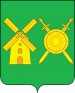 Отдел образованияуправления образования, культуры, спорта, и молодежной политики администрации  Володарского муниципального районаНижегородской областиПРИКАЗ02 ноября 2017 года                                                                                                       № 442О проведении муниципальногоэтапа всероссийской олимпиады школьников в 2017-2018 учебном году 	 В соответствии с государственной программой «Развитие образования в Нижегородской области на 2014-2016 годы и на период до 2022 года», утвержденной постановлением Правительства Нижегородской области от 31.10.2013 года № 802, на основании приказа Министерства образования Нижегородской области от 09.06.2014 г. № 1379 «Об организации регионального этапа всероссийской олимпиады школьников в Нижегородской области»,  письма Министерства образования Нижегородской области № 316-01-100-3096/17-0-0 «О проведении всероссийской олимпиады школьников в 2017-2018 учебном году», приказа Министерства образования Нижегородской области № 1755 от 31.07.2017 «Об организации аккредитации граждан в качестве общественных наблюдателей на территории Нижегородской области в 2017-2018 учебном году»,  письма Министерства образования Нижегородской области № 316-01-100-4054/17-0-0 от 13.10.2017г. «Об организации и проведении муниципального этапа всероссийской олимпиады школьников в 2017-2018 учебном году», Приказа Министерства образования Нижегородской области № 2378 от 13.10.2017г. «Об утверждении сроков муниципального этапа всероссийской олимпиады школьников»,  «Порядка проведения школьного и муниципального этапов всероссийской олимпиады школьников в Володарском муниципальном районе», утвержденного приказом Отдела образования, управления образования, культуры, спорта и молодежной политики  администрации Володарского муниципального района Нижегородской области от 22.08.2017г. № 355ПРИКАЗЫВАЮ:Утвердить состав  оргкомитета  муниципального этапа всероссийской олимпиады школьников (приложение 1).Провести муниципальный этап всероссийской олимпиады школьников в сроки, утвержденные Министерством образования Нижегородской области на базе МАОУ СШ № 8  п. Новосмолинский (приложение 2). Утвердить состав жюри муниципального этапа олимпиады по проверке работ участников муниципального этапа олимпиады (приложение 3).Утвердить количество баллов по общеобразовательным предметам,  необходимое для участия в муниципальном этапе всероссийской олимпиады школьников в 2017-2018 учебном году ( приложение 4). Утвердить списки участников муниципального этапа всероссийской олимпиады школьников ( приложение 5).Информационно-диагностическому кабинету ( заведующий Жиганова Л.В.):Организовать проведение индивидуальных консультаций для общественных наблюдателей по ознакомлению с процедурой проведения муниципального этапа всероссийской олимпиады школьников,  правами и обязанностями общественных наблюдателей в период с 01 по 07 ноября 2017г. на базе ИДК.Организовать тиражирование олимпиадных заданий и сканирование работ.Утвердить состав комиссии по тиражированию и сканированию:  Паникарова Е.В., методист ИДКВласенко Т.Н., методист ИДКДурнева И.Е., методист ИДККасаткина И.В., методист ИДКОрганизовать проведение олимпиад в соответствии с Порядком.Организовать работу жюри муниципального этапа олимпиады по проверке работ участников в день проведения олимпиады на базе информационно-диагностического кабинета ( г. Володарск ул. Заводская, 38). Организовать сканирование работ с суммой баллов более 50% от максимального количества и направление их и рейтинговых списков   на следующий день за днем проведения олимпиады до 15.00 часов в министерство образования Нижегородской области на электронный адрес olimp@сodnn.ru Организовать ознакомление с предварительными итогами олимпиады на восьмой день за днем проведения олимпиады, просмотр работ участниками  ( по запросу). Организовать предоставление окончательных итогов (рейтингов олимпиад) в министерство образования Нижегородской области  и размещение их на сайте Отдела образования не позднее 10 дней со дня проведения олимпиады.Провести анализ результатов предметных олимпиад и направить заявки на участие в региональном этапе олимпиады в Министерство образования Нижегородской области в установленные сроки.Руководителям образовательных организаций:Васильевой И.В., директору МАОУ СШ №8, создать условия для организации и проведения муниципального этапа олимпиады.Обеспечить явку участников муниципального этапа олимпиады в соответствии со списком участников ( приложение 5); доставку участников к месту проведения олимпиады; обеспечить сопровождающих из числа педагогических работников школ, не входящих в состав жюри олимпиады.Направить на электронный адрес volod_idk@mail.ru сканы согласий на обработку персональных данных  участников муниципального этапа олимпиады до 8 ноября 2017 г.Обеспечить явку  членов жюри олимпиады  для проверки работ в соответствии с приложением 4 .Ответственность за организацию и проведение муниципального этапа всероссийской олимпиады школьников возложить на оргкомитет.Контроль за исполнением приказа возложить на заведующего ИДК  Жиганову Л.В.Начальник Отдела  образования                                                       Н.Г. СоловьеваПриложение 1к приказу Отдела образования от 02 ноября 2017 г. № 442Состав оргкомитета муниципального этапа всероссийской олимпиады школьников в Володарском муниципальном районе в 2017-2018 учебном годуСоловьева Н.Г.,   начальник Отдела образования - председатель Павлова О.В., заместитель начальника Отдела образованияЖиганова Л.В., заведующий информационно-диагностическим кабинетомВасильева И.В., директор МАОУ СШ № 8Паникарова Е.В., методист ИДКБердникова Е.Г., методист ИДКВласенко Т.Н., методист ИДКДурнева И.Е., методист ИДККасаткина И.В., методист ИДКПриложение 2к приказу отдела  образования от 02 ноября 2017г. № 442Сроки проведения муниципального этапа всероссийской олимпиады школьников в Володарском муниципальном районе в 2017-2018 учебном годуНачало проведения олимпиад – 9.00 часовПриложение 3к приказу отдела  образования от 02.11.2017г. № 442  Состав жюри муниципального этапа всероссийской олимпиады школьников в 2017-2018 учебном годуПриложение 4к приказу отдела  образования от 02.11.2017г. № 442  Количество балловпо общеобразовательным предметам,  необходимое для участия в муниципальном этапе всероссийской олимпиады школьников в 2017-2018 учебном годуПриложение 5к приказу отдела  образования от 02.11.2017г. № 442  Список участников муниципального этапа Всероссийской олимпиады школьников№ п/пПредметСроки проведенияМесто проведенияОтветственныйФизика8 ноября 2017 годаМАОУ СШ №8 Бердникова Е.Г., методист ИДКПраво9 ноября 2017 года МАОУ СШ №8 Паникарова Е.В., методист ИДКЛитература10 ноября 2017 годаМАОУ СШ №8 Жиганова Л.В., заведующий ИДКАнглийский язык13 ноября 2017 годаМАОУ СШ №8 Жиганова Л.В., заведующий ИДКБиология14 ноября 2017 годаМАОУ СШ №8 Бердникова Е.Г., методист ИДКОбществознание15 ноября 2017 годаМАОУ СШ №8 Паникарова Е.В. методист ИДКМатематика16 ноября 2017 годаМАОУ СШ №8 Паникарова Е.В., методист ИДКРусский язык17 ноября 2017 годаМАОУ СШ №8 Жиганова Л.В., заведующий ИДКГеография20 ноября 2017 годаМАОУ СШ №8 Дурнева И.Е.., методист ИДКХимия21 ноября 2017 годаМАОУ СШ №8 Бердникова Е.Г., методист ИДКИстория22 ноября 2017 годаМАОУ СШ №8 Паникарова Е.В., методист ИДКТехнология24 ноября 2017 годаМАОУ СШ №8 Касаткина И.В., методист ИДКФизическая культура27 ноября 2017 годаМАОУ СШ №8 Касаткина И.В.., методист ИДКЭкономика28 ноября  2017 годаМАОУ СШ №8 Дурнева И.Е.., методист ИДКЭкология29 ноября 2017 годаМАОУ СШ №8 Дурнева И.Е.., методист ИДКИнформатика30 ноября  2017 годаМАОУ СШ №8 Паникарова Е.В., методист ИДКОсновы безопасности жизнедеятельности4 декабря 2017 годаМАОУ СШ №8 Касаткина И.В.., методист ИДК№ п/пПредметФИО, должность1ФизикаБердникова Е.Г.- председатель жюри, методист ИДКБaкyнoв M.И.-сопредседатель жюри,  зaведующий кaфeдрoй oбщей физики HHГУ им.H.И. Лoбaчевскoгo, дoктop физикo-математических наукЧлены жюриКрасавцева Е.А., учитель МБОУ СШ №1Тылечкина О.Н., учитель МБОУ СШ №2Волокушина А.С., учитель  МАОУ СШ №3.Федорова Н.Б., учитель МБОУ СШ № 4;Игнатьева Т.Ю., учитель МАОУ СШ № 8;Романова О.Н., учитель МАОУ СШ №10;Антипина А.А., учитель МБОУ ОШ №11Скрябин К.В., учитель ГБОУ КШИ ( по согласованию)2ПравоПаникарова Е.В., председатель жюри, методист ИДКСэpya B.C.-  сопредседатель жюри, зaмеcтитель дeкaнa юридического факультета, дoцент кaфедpы теoрии истopии государства и прaвa HHГУ им. H.И.Лoбaчевскoгo, кандидат юридических наукЧлены жюриФайзулина Г.Х., учитель МБОУ СШ №4;Зайцев В.Ю., учитель МБОУ СШ №6;Баскакова Е.Д., учитель МАОУ Гимназия №1Поддубская Е.Е., учитель МБОУ СШ №9;3ЛитератураЖиганова Л.В.- председатель жюри, заведующий ИДКЮхнова И.С.- сопредседатель жюри, профессор кафедры русской литературы Института филологии и журналистики ННГУ им. Н.И. Лобачевского, доктор филологических наукЧлены жюриСуботько З.А., учитель МАОУ «Гимназия «1»;Мороз С.А., учитель МАОУ «Гимназия № 1»Чиркунова Н.С., учитель МБОУ СШ №1;Штыкова Н.В., учитель МБОУ СШ № 1;Мацулевич Н.Г., учитель МБОУ СШ №1Макарова Е.С., учитель МБОУ СШ №2;Туманов А.В., учитель МБОУ СШ № 2Майорова Л.П., учитель МАОУ СШ №3;Евстигнеева О.И., учитель МАОУ СШ №3;Бердникова И.В., учитель МАОУ СШ №3;Полежаева Н.М., учитель МБОУ СШ № 4Рыжова Е.В., учитель МАОУ СШ №8;Кирилюк О.В., учитель МАОУ СШ № 8Савельева Т.А., учитель МБОУ СШ №9;Однорог Т.Н., учитель МБОУ СШ № 9Миронова Т.Г., учитель МАОУ СШ №10;Мусоркина М.В., учитель МБОУ ОШ № 114Английский языкЖиганова Л.В.- председатель жюри, заведующий ИДКДмитриева M.И.- сопредседатель жюри, дoцент кaфeдры aнглийскoгo языкa HГЛУ им.H.A..Дoбрoлрoбoвa, кaндидaт филoлoгическиx наукЧлены жюриПриходько Е.В., учитель МАОУ «Гимназия №1»;Фролова И.Ф., учитель МАОУ «Гимназия №1»;Волкова Е.Е., учитель МАОУ «Гимназия №1»;Селиванова Н.А., учитель МБОУ СШ №1;Арусланова И.В., учитель  МАОУ СШ №3Новохацкая А.В., учитель МБОУ СШ № 6Грибова Ю.А., учитель МАОУ СШ №8;Морозова И.Ю., учитель МАОУ СШ № 8Коптелова А.Л., учитель  МБОУ СШ №9;Уханова В.В., учитель МБОУ СШ №9;Лысова О.М., учитель МАОУ СШ № 10Леонтьева Н.П., учитель МБОУ ОШ № 11;5БиологияБердникова Е.Г.- председатель жюри, методист ИДКДятлoвa К. Д.- сопредседатель жюри, профессор Центра исследования науки и развития аспирантского образования института аспирантуры и докторантуры ННГУ им. Н.И. Лобачевского, доктор педагогических наук.Члены жюриРазмерица Н.Л., учитель МАОУ «Гимназия № 1»Бабаева В.В., учитель МБОУ СШ № 1Пименова Н.Г., учитель МБОУ СШ №2Мозолькина Н.В., учитель МАОУ СШ №3;Соболева Е.С., учитель МАОУ СШ №8;Синицына Г.В., учитель МАОУ СШ №10;Ракова С.И., учитель МБОУ ОШ № 11 Татаринова Н.В., учитель ГБОУ КШИ ( по согласованию)6ОбществознаниеПаникарова Е.В., председатель жюри, методист ИДККyзнeцoвa C.II.- сопредседатель жюри, заместитель декана юридического факультета, доцент кафедры  европейского и международного права ННГУ им. Н.И. Лобачевского, кандидат юридических наукЧлены жюриКоленченко Е.М., учитель МАОУ «Гимназия №1»;Савичев А.В., учитель МБОУ СШ № 1Соколовская Н.Е., учитель МБОУ СШ № 2;Сошкина Л.Е., учитель МАОУ СШ № 3Файзулина Г.Х,  учитель МБОУ СШ №4;Подпорин С.Е., учитель МБОУ СШ № 5Зайцев В.Ю.,  учитель МБОУ СШ № 6;Степаненко И.В., учитель МАОУ СШ №8;Трубарова Н.Н., учитель МАОУ СШ № 8Пересечанская А.С., учитель МАОУ СШ № 10Соколова М.А., заместитель директора МАОУ Гимназия № 1Баскакова Е.Д., учитель МАОУ Гимназия № 1Поддубская Е.Е., учитель МБОУ СШ № 9;7МатематикаПаникарова Е.В., председатель жюри, методист ИДКMaлкин М.И.- сопредседатель жюри,  дoцент кaфeдры диффеpeнциaльных Уравнений математического и численного анализа ИТММ ННГУ им. Н.И. Лобачевского, кандидат физико-математических наукЧлены жюриДятел О.И., учитель МАОУ «Гимназия № 1»Милюкова Е.Ю., учитель  МБОУ СШ №2;Панова Т.А., МАОУ СШ №3;Житарева И.А., МАОУ СШ №3.Федина Н.А., учитель МБОУ СШ № 4;Копкина Л.В., учитель МБОУ СШ № 5Вздорова В.С., учитель МБОУ СШ № 6;Толкачева Н.С., учитель МАОУ СШ №8;Мельничук Т.В., учитель МАОУ СШ №8;Кулакова О.Г., учитель МБОУ СШ №9;Плюскова С.В., учитель МАОУ СШ № 8;Богданова М.Д., МАОУ СШ №10;Филиппова Л.И., учитель МАОУ СШ №10;Полякова Н.В., учитель МАОУ СШ № 10Исаева Н.И., учитель МБОУ ОШ № 11Барчукова Н.А, учитель ГБОУ КШИ ( по согласованию)8Русский языкЖиганова Л.В.- председатель жюри, заведующий ИДКМаринова Е.В.- сопредседатель жюри, профессор кафедры современного русского языка и общего языкознания Института филологии и журналистики ННГУ им. Н.И. Лобачевского, кандидат филологических наук Члены жюриСуботько З.А., учитель МАОУ «Гимназия №1»;Мацулевич Н.Г., учитель МБОУ СШ №1Чиркунова Н.С., учитель МБОУ СШ №1Штыкова Н.В., учитель МБОУ СШ № 1Макарова Е.С., учитель  МБОУ СШ №2;Майорова Л.П., учитель МАОУ СШ №3;Евстигнеева О.И., учитель МАОУ СШ №3;Полежаева Н.М., учитель  МБОУ СШ №4;Драгунова Н.В., учитель МБОУ СШ № 6Рыжова Е.В., учитель МАОУ СШ №8;Савельева Т.А., учитель МБОУ СШ №9;Миронова Т.Г., учитель МАОУ СШ №10;Мусоркина М.В., учитель МБОУ ОШ № 11;Чемарова М. А., учитель ГБОУ КШИ ( по согласованию)9ГеографияЖиганова Л.В.-председатель жюри, методист ИДКПияшова С.Н.- сопредседатель жюри, доцент кафедры географии, географического и геоэкологического образования НГПУ им. К. Минина, кандидат географических наукЧлены жюриКузина И.В., учитель МБОУ СШ № 2;Ларина Г.Г., учитель МАОУ СШ № 3;Шлихта А.С., учитель МАОУ СШ № 8;Тюрюшова Н.В., учитель МБОУ СШ № 9Мотова И.Н., учитель МАОУ СШ № 1010ХимияБердникова Е.Г.- председатель жюри, методист ИДКCибиpкин A.A.- сопредседатель жюри, доцент кафедры неорганической химии ННГУ им. Н.И. ЛобачевскогоЧлены жюриБабаева В.В., учитель МБОУ СШ №1;Короткова Л.Б., учитель МБОУ СШ №6;Дудина Т.В., учитель МБОУ СШ № 9;Синицына Г.В.,  учитель МАОУ СШ №10;11ИсторияПаникарова Е.В., председатель жюри, методист ИДКMapкoв К.B.- доцент кафедры истории Древнего мира и классических языков ИМОМИ ННГУ им. Н.И. Лобачевского, кандидат исторических наукЧлены жюриСавичев А.В., учитель МБОУ СШ №1Новикова Ю.П., учитель МБОУ СШ № 2;Чунакова Е.Н., учитель МАОУ СШ № 3Файзулина Г.Х., учитель МБОУ СШ №4;Степаненко И.В., учитель МАОУ сш № 8Поддубская Е.Е., учитель МБОУ СШ № 9;Дектярева М.В., учитель МАОУ СШ № 10Коленченко Е.М., учитель МАОУ «Гимназия №1»;12ТехнологияКасаткина И.В.- председатель жюри, методист ИДКГpyздeвa М.Л.- сопредседатель жюри, заведующий кафедры технологии  сервиса и технологического образования НГПУ им. К. МининаЧлены жюриВетров В.В., учитель МБОУ ДО ДДТ;Чалков А.Е., учитель МБОУ ДО ДДТ;Денежкина В.В., учитель МАОУ «Гимназия № 1»Семенова Е.Б., учитель МАОУ СШ №3;Лыков О.Ю., учитель МАОУ СШ №3;Курзаева М.Е., учитель МБОУ СШ №2;Воронина И.Е., учитель МБОУ СШ №9Еремина Р.А., учитель МАОУ СШ № 1013Физическая культураКасаткина И.В.- председатель жюри, методист ИДКBopoнин Д.И.- сопредседатель жюри, декан факультета физической культуры и спорта НГПУ им. К. Минина, кандидат педагогических наукЧлены комиссииСорокина Н.В., МАУ ДО ДЮСШ «Авангард» ( по согласованию)Черпакова В.В., МАУ ДО ДЮСШ «Авангард» ( по согласованию)Мажукин М.А., МАУ ДО ДЮСШ «Авангард» ( по согласованию)Волкова А.А., МАУ ДО ДЮСШ «Авангард» ( по согласованию)Грачева М.А., МАУ ДО ДЮСШ «Авангард» ( по согласованию)Каманов С.Н., МБОУ СШ № 1Горбунов В.А., МБОУ СШ №1Билетнов А.И., МБОУ СШ № 2Родионова Т.В., МАОУ СШ № 3Карезин Н.В., МАОУ СШ № 10Масова Р.Н., МАОУ «Гимназия №1»;Рыжечкин Д.И., МБОУ СШ № 6Кузнецова М.А., МАОУ СШ №8;Клименко С.И., МБОУ СШ №9;Измайлова Е.Е., МБОУ ОШ № 11; Кокурин В.К., МАОУ Гимназия № 114ЭкономикаПаникарова Е.В.-председатель жюри, методист ИДКЛогинова Т.П.- сопредседатель жюри, доцент кафедры экономической теории и методологии ИЭП ННГУ им. Н.И. Лобачевского, кандидат экономических наукЧлены комиссииКузина И.В., учитель МБОУ СШ № 2Гордеева Е.Н., учитель МАОУ СШ №3Лунина Т.А., учитель МБОУ СШ №4;Шлихта А.С., учитель МАОУ СШ №8;Пересечанская  А.С., учитель МАОУ СШ № 1015 ЭкологияЖиганова Л.В.-председатель жюри, методист ИДКМакеев И.С.- сопредседатель жюри, доцент кафедры экологии Института биологии и биомедицины ННГУ им. Н.И. Лобачевского, кандидат биологических наук.Члены комиссииПименова Н.Г.., учитель МБОУ СШ №2;Мозолькина Н.В., учитель  МАОУ СШ №3;Шуклина М.В., учитель МБОУ СШ №5;Казакова И.С., учитель МБОУ СШ №616ИнформатикаПаникарова Е.В., председатель жюри, методист ИДКБорисов Н.А.- сопредседатель жюри, доцент кафедры Программной инженерии Института ИТММ ННГУ им. Н.И. Лобачевского, кандидат технических наук.Члены жюриПавлюков А.М., учитель МАОУ «Гимназия №1»;Жеревчук Н.А., учитель МБОУ СШ № 2;Коптелова Т.А., учитель МАОУ СШ №8.17Основы безопасности жизнедеятельностиКасаткина И.В.- председатель жюри, методист ИДККартавых М.А.- сопредседатель жюри, заведующий кафедрой физиологии и безопасности жизнедеятельности человека НГПУ им. К. Минина, кандидат педагогических наук.Члены комиссииРаевский О.В., учитель МАОУ «Гимназия №1»;Горбунов В.А., учитель МБОУ СШ №1;Аминева О.А., учитель МБОУ СШ № 1;Васькевич Т.В., учитель  МБОУ СШ №2;Бакутина В.С., учитель МБОУ СШ №5;Рыжечкин Д.И.,  учитель МБОУ СШ № 6;Соболев С.И., учитель МАОУ СШ №8;Чиркова Э.Д., учитель МАОУ СШ № 10Кучаров Н Т., учитель ГБОУ КШИ ( по согласованию)№ п/пОбщеобразовательный предметНеобходимое количество балловНеобходимое количество балловНеобходимое количество балловНеобходимое количество балловНеобходимое количество баллов№ п/пОбщеобразовательный предмет7 класс8 класс9 класс10 класс11 класс1Физика15 202525252Право2535353Литература35353535354Английский язык28283838385Биология19192140506Обществознание30375055557Математика18181818188Русский язык22292330359География183629293410Химия505050343311История404050505012Технология454747474713Физическая культураДевочки-80Девочки-80Девочки-85Девочки-85Девочки-8513Физическая культураМальчики-80Мальчики-80Мальчики-87Мальчики-87Мальчики-8714Экономика50505015Экология505060606016Информатика101011121317Основы безопасности жизнедеятельности5050808080Наименование олимпиадыКласс№ п/пФИ участникаООМатематика(___61_ участник)7 классХаритонова ВарвараМБОУ СШ№7Математика(___61_ участник)7 классКостылев ВячеславМАОУ СШ№10Математика(___61_ участник)7 классАнисимова Валерия"Гимназия№1"Математика(___61_ участник)7 классГудкова АлинаМБОУ ОШ№11Математика(___61_ участник)7 классФедорова АленаМБОУ СШ№7Математика(___61_ участник)7 классЕгорова Анастасия"Гимназия№1"Математика(___61_ участник)7 классАгаев Арзу"Гимназия№1"Математика(___61_ участник)7 классСкибо Яна"Гимназия№1"Математика(___61_ участник)7 классСавельева МаринаМБОУ СШ№7Математика(___61_ участник)7 классБалова ТатьянаМБОУ СШ№2Математика(___61_ участник)7 классБыкова ЕлизаветаМБОУ ОШ№11Математика(___61_ участник)7 классБогаткова ЕлизаветаМАОУ СШ№3Математика(___61_ участник)7 классБородина КираМАОУ СШ№3Математика(___61_ участник)7 классРомашова  ДарьяМБОУ СШ№1Математика(___61_ участник)7 классРадионов АлексейМБОУ СШ№1Математика(___61_ участник)7 классСоболева ДарьяМБОУ ОШ№11Математика(___61_ участник)7 классМаркушина АлександраМАОУ СШ№10Математика(___61_ участник)8 классКуванова Мария"Гимназия№1"Математика(___61_ участник)8 классПивоваров Владимир"Гимназия№1"Математика(___61_ участник)8 классБашманов ЕгорМАОУ СШ№8Математика(___61_ участник)8 классБойко Альбина"Гимназия№1"Математика(___61_ участник)8 классКолотушкина АнастасияМБОУ СШ№7Математика(___61_ участник)8 классМиронова АнастасияМАОУ СШ№3Математика(___61_ участник)8 классЛогинова Екатерина"Гимназия№1"Математика(___61_ участник)8 классПирожкова ТатьянаМАОУ СШ№10Математика(___61_ участник)8 классХурцилава АнжеликаМБОУ СШ№9Математика(___61_ участник)8 классЧикалова ЕлизаветаМАОУ СШ№10Математика(___61_ участник)8 классКоробова ПолинаМАОУ СШ№3Математика(___61_ участник)9 классПлюскова НаталияМАОУ СШ№8Математика(___61_ участник)9 классПронина ЕкатеринаМАОУ СШ№3Математика(___61_ участник)9 классТарахтин ВладиславГБОУ КШИМатематика(___61_ участник)9 классОбрезкова ЕкатеринаМАОУ СШ№3Математика(___61_ участник)9 классКурченко ИринаМБОУ СШ№6Математика(___61_ участник)10 классФрей СофьяМБОУ СШ№7Математика(___61_ участник)10 классНасекина ЮлияМАОУ СШ№3Математика(___61_ участник)10 классСундеев ИгорьМАОУ СШ№10Математика(___61_ участник)10 классКуклин РоманМБОУ СШ№2Математика(___61_ участник)10 классСтепушин СергейМАОУ СШ№3Математика(___61_ участник)10 классФрейзе Алексей"Гимназия№1"Математика(___61_ участник)10 классНабатова ВероникаМБОУ СШ№1Математика(___61_ участник)10 классЯшин СеменМБОУ СШ№1Математика(___61_ участник)10 классСоловьева АринаМБОУ СШ№1Математика(___61_ участник)10 классКуликов ДмитрийМБОУ СШ№1Математика(___61_ участник)10 классЗубанов АлексейМАОУ СШ№10Математика(___61_ участник)10 классКечкин Евгения"Гимназия№1"Математика(___61_ участник)10 классБасина АринаМАОУ СШ№3Математика(___61_ участник)10 классБилоус Мария"Гимназия№1"Математика(___61_ участник)10 классКатериничев ДмитрийМБОУ СШ№2Математика(___61_ участник)11 классШинкаренко ДарьяМАОУ СШ№8Математика(___61_ участник)11 классКузина ЕкатеринаМБОУ СШ№2Математика(___61_ участник)11 классМайорова АнастасияМАОУ СШ№10Математика(___61_ участник)11 классСизова ДарьяМАОУ СШ№10Математика(___61_ участник)11 классИванова ВалерияМАОУ СШ№10Математика(___61_ участник)11 классКомаров ДаниилМАОУ СШ№10Математика(___61_ участник)11 классСавушина ДарьяМАОУ СШ№10Математика(___61_ участник)11 классВерхов РоманМАОУ СШ№10Математика(___61_ участник)11 классГанин ВиталийМАОУ СШ№10Математика(___61_ участник)11 классМуравьев НикитаМАОУ СШ№3Математика(___61_ участник)11 классМакаренко Алиса"Гимназия№1"Математика(___61_ участник)11 классБородина АнастасияМАОУ СШ№10Математика(___61_ участник)11 классСоколова ВикторияМБОУ СШ№5Русский язык(__67  участников)7 классЛещёва УльянаМБОУ СШ№6Русский язык(__67  участников)7 классБогаткова ЕлизаветаМАОУ СШ№3Русский язык(__67  участников)7 классМакарова ДарьяМАОУ СШ№3Русский язык(__67  участников)7 классКарпова ВалентинаМБОУ СШ№6Русский язык(__67  участников)7 классМаслова ВикторияМБОУ СШ№6Русский язык(__67  участников)7 классСавельева МаринаМБОУ СШ№7Русский язык(__67  участников)7 классКорьевщикова ПолинаМБОУ СШ№2Русский язык(__67  участников)7 классЖамалетдинова АлинаМАОУ СШ№3Русский язык(__67  участников)7 классЕрёмина ДарьяМАОУ СШ№10Русский язык(__67  участников)7 классПавлова СофьяМАОУ СШ№3Русский язык(__67  участников)7 классКасторная АнастасияМАОУ СШ№3Русский язык(__67  участников)7 классТашлыкова ВероникаМБОУ СШ№4Русский язык(__67  участников)7 классРыбакова ЕкатеринаМБОУ СШ№7Русский язык(__67  участников)7 классПолежаева ЕкатеринаМБОУ СШ№4Русский язык(__67  участников)8 классАлехнович МарияМБОУ СШ№5Русский язык(__67  участников)8 классПушкова АнастасияМАОУ СШ№3Русский язык(__67  участников)8 классБарминова ЕкатеринаМАОУ СШ№3Русский язык(__67  участников)8 классБорисова ВалерияМБОУ СШ№5Русский язык(__67  участников)8 классМиронова АнастасияМАОУ СШ№3Русский язык(__67  участников)8 классСоловьёва ДарьяМБОУ СШ№6Русский язык(__67  участников)8 классНикандрова МарияМАОУ СШ№8Русский язык(__67  участников)8 классБлинов МихаилМБОУ СШ№5Русский язык(__67  участников)8 классКолесниченко АннаМБОУ СШ№4Русский язык(__67  участников)8 классГетманская АлёнаМБОУ СШ№4Русский язык(__67  участников)8 классМургулия ЕлизаветаМАОУ СШ№8Русский язык(__67  участников)8 классКолотушкина АнастасияМБОУ СШ№7Русский язык(__67  участников)8 классКаменева ИринаМБОУ СШ№2Русский язык(__67  участников)8 классГрибанов СергейМБОУ СШ№2Русский язык(__67  участников)9 классКокорева ВалерияМАОУ СШ№3Русский язык(__67  участников)9 классКурченко ИринаМБОУ СШ№6Русский язык(__67  участников)9 классТретьякова ТатьянаМБОУ СШ№7Русский язык(__67  участников)9 классЛедяева ОлесяМБОУ ОШ№11Русский язык(__67  участников)9 классГрунчева ЕлизаветаМАОУ СШ№3Русский язык(__67  участников)9 классСинцова ДарьяМБОУ СШ№4Русский язык(__67  участников)9 классОкулов АнтонМБОУ СШ№7Русский язык(__67  участников)10 классНасекина ЮлияМАОУ СШ№3Русский язык(__67  участников)10 классОвсянникова АлинаМБОУ СШ№6Русский язык(__67  участников)10 классКатериничев ДмитрийМБОУ СШ№2Русский язык(__67  участников)10 классКуклин РоманМБОУ СШ№2Русский язык(__67  участников)10 классСтриганова АлинаМАОУ СШ№3Русский язык(__67  участников)10 классБычковская ЮлияМАОУ СШ№8Русский язык(__67  участников)10 классФедосеев КириллМБОУ СШ№6Русский язык(__67  участников)10 классЗайцева ЕленаМБОУ СШ№7Русский язык(__67  участников)10 классРыжанкина КсенияМБОУ СШ№2Русский язык(__67  участников)10 классКолбасина ПолинаМАОУ СШ№8Русский язык(__67  участников)10 классФилонова ПолинаМБОУ СШ№6Русский язык(__67  участников)10 классМартя ЕлизаветаМБОУ СШ№1Русский язык(__67  участников)10 классБасина АринаМАОУ СШ№3Русский язык(__67  участников)10 классСундова ДарьяМБОУ СШ№1Русский язык(__67  участников)10 классСмирнова КсенияМБОУ СШ№2Русский язык(__67  участников)10 классКудинова ОльгаМАОУ СШ№3Русский язык(__67  участников)10 классНабатова ВероникаМБОУ СШ№1Русский язык(__67  участников)10 классЧерняев МаксимМАОУ СШ№10Русский язык(__67  участников)10 классРудковская ДарьяМБОУ СШ№9Русский язык(__67  участников)10 классШеин БогданГБОУ КШИРусский язык(__67  участников)10 классСеменцова КристинаМБОУ СШ№9Русский язык(__67  участников)11 классКошелева АлисияМАОУ СШ№3Русский язык(__67  участников)11 классЧумак ВикторияМБОУ СШ№9Русский язык(__67  участников)11 классБебия ВалерияМАОУ СШ№8Русский язык(__67  участников)11 классШинкаренко ДарьяМАОУ СШ№8Русский язык(__67  участников)11 классЕвстифеева ЕвгенияМБОУ СШ№6Русский язык(__67  участников)11 классШарипов  ВладиславМБОУ СШ№6Русский язык(__67  участников)11 классТитаренко МарияМБОУ СШ№6Русский язык(__67  участников)11 классФесенко ЕкатеринаМБОУ СШ№9Русский язык(__67  участников)11 классЕфремов АлексейГБОУ КШИРусский язык(__67  участников)11 классТютялина АнгелинаМАОУ СШ № 10Русский язык(__67  участников)11 классТерехов НикитаМБОУ СШ № 6Литература( 83 участника)7 классКарпова ВалентинаМБОУ СШ№6Литература( 83 участника)7 классЛещёва УльянаМБОУ СШ№6Литература( 83 участника)7 классТимина МарияМБОУ СШ№1Литература( 83 участника)7 классСкрипник  ДарьяМБОУ СШ№9Литература( 83 участника)7 классМартынова ЕвгенияМБОУ СШ№1Литература( 83 участника)7 классКорьевщикова ПолинаМБОУ СШ№2Литература( 83 участника)7 классМаркушина АлександраМАОУ СШ№10Литература( 83 участника)7 классБородина КираМАОУ СШ№3Литература( 83 участника)7 классБогаткова ЕлизаветаМАОУ СШ№3Литература( 83 участника)7 классСилантьева АнгелинаМАОУ СШ№10Литература( 83 участника)7 классРыбакова ЕкатеринаМБОУ СШ№7Литература( 83 участника)7 классСкибо Яна"Гимназия№1"Литература( 83 участника)7 классПавлушкова АннаМАОУ СШ№8Литература( 83 участника)7 классПолежаева ЕкатеринаМБОУ СШ№4Литература( 83 участника)7 классРомашова ДарьяМБОУ СШ№1Литература( 83 участника)7 классФедорова АленаМБОУ СШ№7Литература( 83 участника)7 классЕгорова Анастасия"Гимназия№1"Литература( 83 участника)7 классКурьянова Софья"Гимназия№1"Литература( 83 участника)7 классТураносова КаринаМБОУ СШ№2Литература( 83 участника)7 классМаслова ВикторияМБОУ СШ№6Литература( 83 участника)7 классГонтарь ПолинаМБОУ СШ№7Литература( 83 участника)7 классМакарова ДарьяМАОУ СШ№3Литература( 83 участника)7 классСавельева МаринаМБОУ СШ№7Литература( 83 участника)7 классСафронова ВикторияМАОУ СШ№10Литература( 83 участника)7 классФедотова УльянаМБОУ СШ№9Литература( 83 участника)8 классМиронова АнастасияМАОУ СШ№3Литература( 83 участника)8 классНикандрова МарияМАОУ СШ№8Литература( 83 участника)8 классПушкова АнастасияМАОУ СШ№3Литература( 83 участника)8 классКуванова Мария"Гимназия№1"Литература( 83 участника)8 классНигметзянова ВикторияМБОУ СШ№2Литература( 83 участника)8 классЛебедева МарияМАОУ СШ№10Литература( 83 участника)8 классБарминова ЕкатеринаМАОУ СШ№3Литература( 83 участника)8 классКоробова ПолинаМАОУ СШ№3Литература( 83 участника)8 классМургулия ЕлизаветаМАОУ СШ№8Литература( 83 участника)8 классЕрохина Виктория"Гимназия№1"Литература( 83 участника)8 классНефёдов  АлександрМБОУ СШ№9Литература( 83 участника)8 классСвечникова ДианаМАОУ СШ№8Литература( 83 участника)8 классРешетова ДарьяМАОУ СШ№8Литература( 83 участника)8 классЗуева АннаМБОУ СШ№2Литература( 83 участника)8 классИванова СофьяМБОУ СШ№5Литература( 83 участника)8 классКолотушкина АнастасияМБОУ СШ№7Литература( 83 участника)8 классСмирнов  АртемийМБОУ СШ№9Литература( 83 участника)8 классГоренкова АнастасияМАОУ СШ № 3Литература( 83 участника)9 классВахутина ТатьянаМАОУ СШ№3Литература( 83 участника)9 классПриписнова ЕкатеринаМАОУ СШ№3Литература( 83 участника)9 классШереметова ЕвгенияМАОУ СШ№8Литература( 83 участника)9 классОбрезкова ЕкатеринаМАОУ СШ№3Литература( 83 участника)9 классЗинютина ДарияМБОУ СШ№9Литература( 83 участника)9 классАрхипенкова ПолинаМАОУ СШ№8Литература( 83 участника)9 классВласова ЕлизаветаМБОУ СШ№2Литература( 83 участника)9 классВасильева ПолинаМБОУ СШ№2Литература( 83 участника)9 классФедотчев АндрейГБОУ КШИЛитература( 83 участника)9 классОкользинк АлександрГБОУ КШИЛитература( 83 участника)9 классСуюнова ЕкатеринаМБОУ СШ№1Литература( 83 участника)9 классСеменова КсенияМБОУ СШ№2Литература( 83 участника)9 классПлетнева АнастасияМБОУ СШ№2Литература( 83 участника)9 классМемяшова ЕкатеринаМАОУ СШ№10Литература( 83 участника)9 классГорбачёв РодионМБОУ СШ№6Литература( 83 участника)9 классЧистяков ДмитрийМАОУ СШ№3Литература( 83 участника)9 классВазыхова   Светлана"Гимназия№1"Литература( 83 участника)9 классШамонина АнжелаМАОУ СШ№8Литература( 83 участника)9 классГрунчева ЕлизаветаМАОУ СШ№3Литература( 83 участника)9 классГлазунова АнастасияМБОУ СШ№9Литература( 83 участника)9 классТретьякова ТатьянаМБОУ СШ№7Литература( 83 участника)10 классСахаритов  ИльяГБОУ КШИЛитература( 83 участника)10 классБакланов АлексейМАОУ СШ№8Литература( 83 участника)10 классПолякова АнастасияМБОУ СШ№1Литература( 83 участника)10 классБархатова АнастасияМАОУ СШ№8Литература( 83 участника)10 классЯковенко МаринаМАОУ СШ№8Литература( 83 участника)10 классЗеленов АлексейМАОУ СШ№8Литература( 83 участника)10 классНасекина ЮлияМАОУ СШ№8Литература( 83 участника)10 классСтриганова АлинаМАОУ СШ№8Литература( 83 участника)10 классМартя ЕлизаветаМБОУ СШ№1Литература( 83 участника)10 классЦушко ЕкатеринаМАОУ СШ№8Литература( 83 участника)11 классЧумак ВикторияМБОУ СШ№9Литература( 83 участника)11 классЕфремов АлексейГБОУ КШИЛитература( 83 участника)11 классТитаренко МарияМБОУ СШ№6Литература( 83 участника)11 классФесенко ЕкатеринаМБОУ СШ№9Литература( 83 участника)11 классКошелева АлисияМАОУ СШ№3Литература( 83 участника)11 классШинкаренко ДарьяМАОУ СШ№8Литература( 83 участника)11 классЩербаков АлександрГБОУ КШИЛитература( 83 участника)11 классЛогинова Маргарита"Гимназия№1"Литература( 83 участника)11 классКузина ЕкатеринаМБОУ СШ№2Английский язык(_44_участника)7 классСкрипник ДарьяМБОУ СШ№9Английский язык(_44_участника)7 классИванова СнежанаМБОУ СШ№7Английский язык(_44_участника)7 классКорьевщикова ПолинаМБОУ СШ№2Английский язык(_44_участника)7 классФедорова АленаМБОУ СШ№7Английский язык(_44_участника)7 классРыбакова ЕкатеринаМБОУ СШ№7Английский язык(_44_участника)7 классХаритонова ВарвараМБОУ СШ№7Английский язык(_44_участника)7 классПавлова СофьяМАОУ СШ№3Английский язык(_44_участника)7 классКрасильников НиколайМБОУ СШ№9Английский язык(_44_участника)7 классСавельева МаринаМБОУ СШ№7Английский язык(_44_участника)7 классТимина МарияМБОУ СШ№1Английский язык(_44_участника)7 классКарпова ВалeнтинаМБОУ СШ№6Английский язык(_44_участника)8 классМиронова АнастасияМАОУ СШ№3Английский язык(_44_участника)8 классНовосёлова КристинаМАОУ СШ№3Английский язык(_44_участника)8 классАчкасова СветланаМБОУ СШ№1Английский язык(_44_участника)8 классКолотушкина АнастасияМБОУ СШ№7Английский язык(_44_участника)8 классБарминова ЕкатеринаМАОУ СШ№3Английский язык(_44_участника)8 классХрулёв АртёмМАОУ СШ№8Английский язык(_44_участника)8 классКоробова ПолинаМАОУ СШ№3Английский язык(_44_участника)8 классЩербаков АнтонМБОУ СШ №6Английский язык(_44_участника)8 классБойко АльбинаГимназия №1Английский язык(_44_участника)9 классТретьякова ТатьянаМБОУ СШ№7Английский язык(_44_участника)9 классГовырин ДанилМБОУ СШ№2Английский язык(_44_участника)9 классЩедрин ИльяМБОУ СШ№7Английский язык(_44_участника)9 классМемяшова ЕкатеринаМАОУ СШ№10Английский язык(_44_участника)9 классСарнаков ТимофейМБОУ СШ№2Английский язык(_44_участника)9 классОкулов АнтонМБОУ СШ№7Английский язык(_44_участника)9 классБочкарев ВадимМБОУ СШ№6Английский язык(_44_участника)9 классУляшов ИльяМБОУ СШ№1Английский язык(_44_участника)9 классМотова МарияМБОУ СШ №4Английский язык(_44_участника)10 классСтацюра ВладиславМБОУ СШ№2Английский язык(_44_участника)10 классМартя ЕлизаветаМБОУ СШ№1Английский язык(_44_участника)10 классСтриганова АлинаМАОУ СШ№3Английский язык(_44_участника)10 классЗайцева ЕленаМБОУ СШ№7Английский язык(_44_участника)10 классКазанцева СветланаМБОУ СШ№9Английский язык(_44_участника)10 классФрей СофьяМБОУ СШ№7Английский язык(_44_участника)10 классДжессур Эмиль ХусейнМАОУ СШ№8Английский язык(_44_участника)10 классСоловьёва АринаМБОУ СШ№1Английский язык(_44_участника)10 классКатериничев ДмитрийМБОУ СШ№2Английский язык(_44_участника)10 классКуварина ЕкатеринаМБОУ СШ№1Английский язык(_44_участника)11 классКошелева АлисияМАОУ СШ№3Английский язык(_44_участника)11 классЧумак ВикторияМБОУ СШ№9Английский язык(_44_участника)11 классБелоусова АлександраМБОУ СШ№9Английский язык(_44_участника)11 классФролова ДарьяМАОУ СШ№3Английский язык(_44_участника)11 классЛопаткова АнастасияМАОУ СШ№10История(__49__  участников)7 классЛещева УльянаМБОУ СШ№6История(__49__  участников)7 классКропачева АлинаМБОУ СШ№9История(__49__  участников)7 классТурчинский ЕвгенийМБОУ СШ№5История(__49__  участников)7 классСавельева МаринаМБОУ СШ№7История(__49__  участников)7 классСизов КириллМБОУ СШ№5История(__49__  участников)7 классФедотова УльянаМБОУ СШ№9История(__49__  участников)7 классКарпова ВалентинаМБОУ СШ№6История(__49__  участников)7 классМаслова ВикторияМБОУ СШ№6История(__49__  участников)7 классФунк ЛюдмилаМБОУ СШ№5История(__49__  участников)7 классЕвстифеев АртемМБОУ СШ№6История(__49__  участников)8 классМиронова АнастасияМАОУ СШ№3История(__49__  участников)8 классНовоселова КристинаМАОУ СШ№3История(__49__  участников)8 классМилушкина АлисаМБОУ СШ№2История(__49__  участников)8 классАлехнович МарияМБОУ СШ№5История(__49__  участников)8 классКитунькина ТатьянаМБОУ СШ№4История(__49__  участников)8 классИванова СофьяМБОУ СШ№5История(__49__  участников)8 классПушкова АнастасияМАОУ СШ№3История(__49__  участников)8 классКолесниченко АннаМБОУ СШ№4История(__49__  участников)8 классГрибанов СергейМБОУ СШ№2История(__49__  участников)8 классЧекалин АлексейМБОУ СШ№2История(__49__  участников)8 классЩетинкин ВадимМБОУ СШ№9История(__49__  участников)8 классБойко Альбина"Гимназия№1"История(__49__  участников)8 классПирожкова ТатьянаМАОУ СШ№10История(__49__  участников)9 классКорина АлександраМАОУ СШ№10История(__49__  участников)9 классЧистяков ДмитрийМАОУ СШ№3История(__49__  участников)9 классПриписнова ЕкатеринаМАОУ СШ№3История(__49__  участников)9 классДунаев КириллМБОУ СШ№2История(__49__  участников)9 классСерякова ЕленаМАОУ СШ№10История(__49__  участников)9 классПанов ВикторМБОУ СШ№4История(__49__  участников)9 классГогин ДанилМАОУ СШ№3История(__49__  участников)9 классЩедрин ИльяМБОУ СШ№7История(__49__  участников)9 классТолмачев  КириллМАОУ СШ№3История(__49__  участников)9 классБочкарев ВадимМБОУ СШ №6История(__49__  участников)10 классИонов АлексейМБОУ СШ№9История(__49__  участников)10 классЗайцева ЕленаМБОУ СШ№7История(__49__  участников)10 классСтриганова АлинаМАОУ СШ№3История(__49__  участников)10 классГинанов РоманМБОУ СШ№2История(__49__  участников)10 классФрей СофьяМБОУ СШ№7История(__49__  участников)11 классТитаренко МарияМБОУ СШ№6История(__49__  участников)11 классКишалов АлексейМБОУ СШ№6История(__49__  участников)11 классЕфремов АлексейГБОУ КШИИстория(__49__  участников)11 классВерхов РоманМАОУ СШ№10История(__49__  участников)11 классСоколова ВикторияМБОУ СШ№5История(__49__  участников)11 классШарипов ВладиславМБОУ СШ№6История(__49__  участников)11 классБродов МаксимГБОУ КШИИстория(__49__  участников)11 классКолесников АнтонМАОУ СШ№10История(__49__  участников)11 классКошелева АлисияМАОУ СШ№3История(__49__  участников)11 классПестреева ОлесяМАОУ СШ№3История(__49__  участников)11 классТитова АлесяМАОУ СШ№3Обществознание(_120_участников)7 классСкибо Яна"Гимназия№1"Обществознание(_120_участников)7 классКропачева АлинаМБОУ СШ№9Обществознание(_120_участников)7 классЛобейко АлександрМАОУ СШ№3Обществознание(_120_участников)7 классОралин Андрей"Гимназия№1"Обществознание(_120_участников)7 классПавлова СофияМАОУ СШ№3Обществознание(_120_участников)7 классКарпова ВалентинаМБОУ СШ№6Обществознание(_120_участников)7 классФунк ЛюдмилаМБОУ СШ№5Обществознание(_120_участников)7 классМосина ЕвгенияМБОУ СШ№9Обществознание(_120_участников)7 классМакаренкова КаринаМБОУ СШ№6Обществознание(_120_участников)7 классЕгорова Анастасия"Гимназия№1"Обществознание(_120_участников)7 классАнисимова Валерия"Гимназия№1"Обществознание(_120_участников)7 классКорнюшина ПолинаМБОУ СШ№5Обществознание(_120_участников)7 классПолежаева ЕкатеринаМБОУ СШ№4Обществознание(_120_участников)7 классФедотова УльянаМБОУ СШ№9Обществознание(_120_участников)7 классТураносова КаринаМБОУ СШ№2Обществознание(_120_участников)7 классКурьянова Софья"Гимназия№1"Обществознание(_120_участников)7 классБородина КираМАОУ СШ№3Обществознание(_120_участников)7 классХаритонова ВарвараМБОУ СШ№7Обществознание(_120_участников)7 классСавельева МаринаМБОУ СШ№7Обществознание(_120_участников)7 классАлександрова УльянаМБОУ СШ№4Обществознание(_120_участников)7 классВдовиченко АлександраМБОУ СШ№9Обществознание(_120_участников)7 классМаркушина АлександраМАОУ СШ№10Обществознание(_120_участников)7 классТурчинский ЕвгенийМБОУ СШ№5Обществознание(_120_участников)7 классИванова СнежанаМБОУ СШ№7Обществознание(_120_участников)7 классТашлыкова ВероникаМБОУ СШ№4Обществознание(_120_участников)7 классСилантьева АнгелинаМАОУ СШ№10Обществознание(_120_участников)7 классРотарь ТатьянаМАОУ СШ№3Обществознание(_120_участников)7 классЛогинов ВиталийМБОУ СШ№6Обществознание(_120_участников)8 классМургулия ЕлизаветаМАОУ СШ№8Обществознание(_120_участников)8 классРешетова ДарьяМАОУ СШ№8Обществознание(_120_участников)8 классКоноплева СветланаМАОУ СШ№8Обществознание(_120_участников)8 классГоренкова АнастасияМАОУ СШ№3Обществознание(_120_участников)8 классПочкалова ВалерияМАОУ СШ№8Обществознание(_120_участников)8 классБойко Альбина"Гимназия№1"Обществознание(_120_участников)8 классТолова АлинаМАОУ СШ№3Обществознание(_120_участников)8 классМахмутов РамильМАОУ СШ№3Обществознание(_120_участников)8 классМилушкина АлисаМБОУ СШ№2Обществознание(_120_участников)8 классАбрамова ПолинаМАОУ СШ№8Обществознание(_120_участников)8 классПавлова НатальяМАОУ СШ№3Обществознание(_120_участников)8 классФайзулаев Али"Гимназия№1"Обществознание(_120_участников)8 классСкукин Денис"Гимназия№1"Обществознание(_120_участников)8 классФазлиахмедова КсенияМБОУ СШ№9Обществознание(_120_участников)8 классФедулова ЕкатеринаМБОУ СШ№9Обществознание(_120_участников)8 классСемёнова ВикторияМАОУ СШ№3Обществознание(_120_участников)8 классЕфимов АлександрМАОУ СШ№3Обществознание(_120_участников)8 классПивоваров Владимир"Гимназия№1"Обществознание(_120_участников)8 классКурильская ДарьяМБОУ СШ№5Обществознание(_120_участников)8 классКолотушкина АнастасияМБОУ СШ№7Обществознание(_120_участников)8 классУракова КсенияМБОУ СШ№4Обществознание(_120_участников)8 классКолесниченко АннаМБОУ СШ№4Обществознание(_120_участников)8 классПешков МаксимМБОУ СШ№9Обществознание(_120_участников)8 классНефёдов АлександрМБОУ СШ№9Обществознание(_120_участников)8 классНигметзянова ВикторияМБОУ СШ№2Обществознание(_120_участников)8 классСергеева ТатьянаМБОУ СШ№1Обществознание(_120_участников)8 классБарминова ЕкатеринаМАОУ СШ№3Обществознание(_120_участников)8 классЩетинкин ВадимМБОУ СШ №9Обществознание(_120_участников)8 классХурцилава АнжеликаМБОУ СШ№9Обществознание(_120_участников)8 классСвечникова ДианаМАОУ СШ№8Обществознание(_120_участников)9 классКорина АлександраМАОУ СШ№10Обществознание(_120_участников)9 классКаргина АлександраМАОУ СШ№3Обществознание(_120_участников)9 классГорбачев РодионМБОУ СШ№6Обществознание(_120_участников)9 классСафронова АнжеликаМАОУ СШ№8Обществознание(_120_участников)9 классБродовская АлександраМАОУ СШ№8Обществознание(_120_участников)9 классФомина КристинаМАОУ СШ№8Обществознание(_120_участников)9 классКурченко ИринаМБОУ СШ№6Обществознание(_120_участников)9 классЧистяков ДмитрийМАОУ СШ№3Обществознание(_120_участников)9 классМанов НикитаМБОУ СШ№2Обществознание(_120_участников)9 классВасильева ПолинаМБОУ СШ№2Обществознание(_120_участников)9 классЕвстигнеева МарияМАОУ СШ№3Обществознание(_120_участников)9 классПронина ЕкатеринаМАОУ СШ№3Обществознание(_120_участников)9 классГогин ДаниилМАОУ СШ№3Обществознание(_120_участников)9 классИльичёв АлександрМАОУ СШ№8Обществознание(_120_участников)9 классГерасимова ВераМАОУ СШ№3Обществознание(_120_участников)9 классКаштанова ВалерияМАОУ СШ№3Обществознание(_120_участников)9 классЧистякова ДарьяМАОУ СШ№3Обществознание(_120_участников)9 классМалютина КристинаМАОУ СШ№3Обществознание(_120_участников)9 классТарахтин ВладиславГБОУ КШИОбществознание(_120_участников)9 классКострова ДарьяМАОУ СШ№3Обществознание(_120_участников)9 классАтмашкина ЕкатеринаМБОУ СШ№4Обществознание(_120_участников)9 классШамонина АнжелаМАОУ СШ№8Обществознание(_120_участников)9 классКузнецов ГлебМАОУ СШ№3Обществознание(_120_участников)9 классТретьякова ТатьянаМБОУ СШ№7Обществознание(_120_участников)9 классФедотчев  АндрейГБОУ КШИОбществознание(_120_участников)9 классШаханова АлинаМБОУ СШ№5Обществознание(_120_участников)9 классВарнин ДаниилМАОУ СШ№3Обществознание(_120_участников)9 классПерепелица ВикторияМБОУ СШ№4Обществознание(_120_участников)9 классОсанова ЕваМБОУ СШ№2Обществознание(_120_участников)9 классКокеева АнастасияМБОУ ОШ№11Обществознание(_120_участников)9 классТрондин ИванГБОУ КШИОбществознание(_120_участников)9 классБочкарев Вадим ЕвгеньевичМБОУ СШ №6Обществознание(_120_участников)9 классКокорева Валерия ИльиничнаМАОУ СШ №3Обществознание(_120_участников)9 классОбрезкова ЕкатеринаМАОУ СШ№3Обществознание(_120_участников)9 классПанов ВикторМБОУ СШ№4Обществознание(_120_участников)9 классАхмедова АфелияМБОУ СШ№6Обществознание(_120_участников)10 классСтриганова АлинаМАОУ СШ№3Обществознание(_120_участников)10 классКечкина Евгения"Гимназия№1"Обществознание(_120_участников)10 классПолякова  АнастасияМБОУ СШ№1Обществознание(_120_участников)10 классПайтян Алиса"Гимназия№1"Обществознание(_120_участников)10 классКатериничев ДмитрийМБОУ СШ№2Обществознание(_120_участников)10 классЗайцева ЕленаМБОУ СШ№7Обществознание(_120_участников)10 классБасина АринаМАОУ СШ№3Обществознание(_120_участников)10 классИсаенко АннаМБОУ СШ№5Обществознание(_120_участников)10 классСундова ДарьяМБОУ СШ№1Обществознание(_120_участников)10 классМартя ЕлизаветаМБОУ СШ№1Обществознание(_120_участников)10 классКуклин РоманМБОУ СШ№2Обществознание(_120_участников)10 классСеменова НадеждаМАОУ СШ№3Обществознание(_120_участников)10 классСонина ОльгаМАОУ СШ№3Обществознание(_120_участников)10 классСахаритов ИльяГБОУ КШИОбществознание(_120_участников)10 классФилонова ПолинаМБОУ СШ №6Обществознание(_120_участников)11 классКошелева АлисияМАОУ СШ№3Обществознание(_120_участников)11 классПчелинцева ВалерияМАОУ СШ№10Обществознание(_120_участников)11 классБлагушина ОльгаМАОУ СШ№3Обществознание(_120_участников)11 классЛогинова Маргарита"Гимназия№1"Обществознание(_120_участников)11 классСоколова ВикторияМБОУ СШ№5Обществознание(_120_участников)11 классЗырина КсенияМАОУ СШ№3Обществознание(_120_участников)11 классТитаренко МарияМБОУ СШ№6Обществознание(_120_участников)11 классЕфремов АлексейГБОУ КШИОбществознание(_120_участников)11 классШиряева АнастасияМБОУ СШ№2Обществознание(_120_участников)11 классБродов МаксимГБОУ КШИОбществознание(_120_участников)11 классРакович Евгения"Гимназия№1"Биология( 157 участников)7 классБородина КираМАОУ СШ№3Биология( 157 участников)7 классЛукоянова ЮлияМАОУ СШ№3Биология( 157 участников)7 классКарпова ВалентинаМБОУ СШ№6Биология( 157 участников)7 классПолежаева ЕкатеринаМБОУ СШ№4Биология( 157 участников)7 классТимина МарияМБОУ СШ№1Биология( 157 участников)7 классГонтарь ПолинаМБОУ СШ№7Биология( 157 участников)7 классТалатушин ДанилаМБОУ СШ№4Биология( 157 участников)7 классИванова СнежанаМБОУ СШ№7Биология( 157 участников)7 классХаритонова ВарвараМБОУ СШ№7Биология( 157 участников)7 классМаркушина АлександраМАОУ СШ№10Биология( 157 участников)7 классКорнюшина ПолинаМБОУ СШ№5Биология( 157 участников)7 классФунк ЛюдмилаМБОУ СШ№5Биология( 157 участников)7 классРазумков ДмитрийМБОУ СШ№4Биология( 157 участников)7 классКорьевщикова ПолинаМБОУ СШ№2Биология( 157 участников)7 классКостылев Вячеслав ИльичМАОУ СШ№10Биология( 157 участников)7 классМейбом ВячеславМАОУ СШ№10Биология( 157 участников)7 классСкрипник ДарьяМБОУ СШ№9Биология( 157 участников)7 классЛещева УльянаМБОУ СШ№6Биология( 157 участников)7 классПогодина АнастасияМБОУ СШ№2Биология( 157 участников)7 классИванов ДенисМАОУ СШ№10Биология( 157 участников)7 классАстаповская АнастасияМБОУ СШ№9Биология( 157 участников)7 классЛевин АркадийМБОУ СШ№9Биология( 157 участников)7 классБалова ТатьянаМБОУ СШ№2Биология( 157 участников)7 классМосина ЕвгенияМБОУ СШ№9Биология( 157 участников)7 классАлександрова УльянаМБОУ СШ№4Биология( 157 участников)7 классАрдабьев СеменМБОУ СШ№2Биология( 157 участников)7 классТураносова КаринаМБОУ СШ№2Биология( 157 участников)7 классРомашова ДарьяМБОУ СШ№1Биология( 157 участников)7 классПавлова СофьяМАОУ СШ№3Биология( 157 участников)7 классКалинина АнастасияМБОУ СШ№5Биология( 157 участников)7 классКропачева АлинаМБОУ СШ№9Биология( 157 участников)7 классБухвалова ЕкатеринаМБОУ СШ№2Биология( 157 участников)7 классМакаров НикитаМАОУ СШ№3Биология( 157 участников)7 классТитова АнастасияМАОУ СШ№8Биология( 157 участников)7 классЛогинов ВиталийМБОУ СШ№6Биология( 157 участников)8 классКолотушкина АнастасияМБОУ СШ№7Биология( 157 участников)8 классКалугина ЕкатеринаМБОУ СШ№2Биология( 157 участников)8 классГрибанов СергейМБОУ СШ№2Биология( 157 участников)8 классМургулия ЕлизаветаМАОУ СШ№8Биология( 157 участников)8 классМилушкина АлисаМБОУ СШ№2Биология( 157 участников)8 классШаленков ЕвгенийМАОУ СШ№10Биология( 157 участников)8 классФайзуллаев Али"Гимназия№1"Биология( 157 участников)8 классНигметзянова ВикторияМБОУ СШ№2Биология( 157 участников)8 классДмитриева АнастасияМАОУ СШ№3Биология( 157 участников)8 классФиногенова УльянаМАОУ СШ№8Биология( 157 участников)8 классКочан ВладиславМБОУ СШ№5Биология( 157 участников)8 классКитунькина ТатьянаМБОУ СШ№4Биология( 157 участников)8 классВершигора АннаМАОУ СШ№3Биология( 157 участников)8 классСкукин Денис"Гимназия№1"Биология( 157 участников)8 классЧурилова ЯнаМБОУ СШ№7Биология( 157 участников)8 классКупоросова МарияМБОУ СШ№2Биология( 157 участников)8 классКоробова ПолинаМАОУ СШ№3Биология( 157 участников)8 классФедулова ЕкатеринаМБОУ СШ№9Биология( 157 участников)8 классАлехнович МарияМБОУ СШ№5Биология( 157 участников)8 классМахмутов РамильМАОУ СШ№3Биология( 157 участников)8 классНестеренко МаргаритаМБОУ СШ№9Биология( 157 участников)8 классМакарова МаргаритаМБОУ СШ№9Биология( 157 участников)8 классАбрамова ПолинаМАОУ СШ№8Биология( 157 участников)8 классИванова СофьяМБОУ СШ№5Биология( 157 участников)8 классЕрохина Виктория"Гимназия№1"Биология( 157 участников)8 классПивоваров Владимир"Гимназия№1"Биология( 157 участников)8 классКульнев Даниил"Гимназия№1"Биология( 157 участников)8 классВаскевич КристинаМАОУ СШ№10Биология( 157 участников)8 классРытик ВладиславаМБОУ СШ№9Биология( 157 участников)8 классКолесниченко АннаМБОУ СШ№4Биология( 157 участников)8 классПушкова АнастасияМАОУ СШ№3Биология( 157 участников)8 классКаляева МаринаМБОУ ОШ№11Биология( 157 участников)8 классТуганова ЮлияМБОУ СШ№1Биология( 157 участников)8 классКоноплева СветланаМАОУ СШ№8Биология( 157 участников)8 классПочкалова ВалерияМАОУ СШ№8Биология( 157 участников)8 классУланский МатвейМАОУ СШ№8Биология( 157 участников)8 классЗахарова ВикторияМБОУ СШ№2Биология( 157 участников)8 классГорохова АнастасияМБОУ СШ№1Биология( 157 участников)9 классВасильева ПолинаМБОУ СШ№2Биология( 157 участников)9 классУляшов ИльяМБОУ СШ№1Биология( 157 участников)9 классОбрезкова ЕкатеринаМАОУ СШ№3Биология( 157 участников)9 классКорина АлександраМАОУ СШ№10Биология( 157 участников)9 классТретьякова ТатьянаМБОУ СШ№7Биология( 157 участников)9 классПриписнова ЕкатеринаМАОУ СШ№3Биология( 157 участников)9 классЩедрин ИльяМБОУ СШ№7Биология( 157 участников)9 классКаргина АлександраМАОУ СШ№3Биология( 157 участников)9 классКиселева НатальяМБОУ СШ№2Биология( 157 участников)9 классДунаев КириллМБОУ СШ№2Биология( 157 участников)9 классСмирнова ЕленаМАОУ СШ№3Биология( 157 участников)9 классРазумкова АннаМАОУ СШ№10Биология( 157 участников)9 классОкулов АнтонМБОУ СШ№7Биология( 157 участников)9 классКликодуева ДарьяМБОУ СШ№2Биология( 157 участников)9 классКуприянова ЮлияМБОУ СШ№2Биология( 157 участников)9 классМозолькина АннаМАОУ СШ№3Биология( 157 участников)9 классКашанина СофьяМАОУ СШ№3Биология( 157 участников)9 классМалова ЕкатеринаМАОУ СШ№3Биология( 157 участников)9 классШитова АнастасияМАОУ СШ№10Биология( 157 участников)9 классАндрющенко АнгелинаМАОУ СШ№8Биология( 157 участников)9 классЯкоб ДоринМАОУ СШ№8Биология( 157 участников)9 классШакиров ДмитрийМБОУ СШ№1Биология( 157 участников)9 классСафронова АнжеликаМАОУ СШ№8Биология( 157 участников)9 классШаханова Алина МБОУ СШ№5Биология( 157 участников)9 классГаранина НатальяМБОУ СШ№2Биология( 157 участников)9 классПияшова ЕкатеринаМБОУ СШ№4Биология( 157 участников)9 классМалышева АринаМБОУ СШ№5Биология( 157 участников)9 классВласова ЕлизаветаМБОУ СШ№2Биология( 157 участников)9 классАбдулсамедова ВладиславаМБОУ СШ№5Биология( 157 участников)9 классМомот ЕлизаветаМБОУ СШ№5Биология( 157 участников)9 классУсова КаринаМБОУ СШ№5Биология( 157 участников)9 классРаджапов НикитаМБОУ СШ№1Биология( 157 участников)9 классМанов НикитаМБОУ СШ№2Биология( 157 участников)9 классСерякова ЕленаМАОУ СШ№10Биология( 157 участников)9 классИванова Валерия"Гимназия№1"Биология( 157 участников)9 классСуюнова ЕкатеринаМБОУ СШ№1Биология( 157 участников)9 классГорбунова АннаМАОУ СШ№10Биология( 157 участников)9 классТрондин ИванГБОУ КШИБиология( 157 участников)9 классЩахов ИльяМАОУ СШ№8Биология( 157 участников)9 классВазыхова СветланаГимназия №1Биология( 157 участников)9 классМинеева АринаМБОУ СШ№4Биология( 157 участников)10 классЗоткина ПолинаМАОУ СШ№3Биология( 157 участников)10 классНасекина ЮлияМАОУ СШ№3Биология( 157 участников)10 классБелоусов ДанилМАОУ СШ№3Биология( 157 участников)10 классСундеев ИгорьМАОУ СШ№10Биология( 157 участников)10 классКатериничев ДмитрийМБОУ СШ№2Биология( 157 участников)10 классСавельева ЮлияМБОУ СШ№1Биология( 157 участников)10 классЧерняев МаксимМАОУ СШ№10Биология( 157 участников)10 классСуторихина АринаМБОУ СШ№1Биология( 157 участников)10 классБукарев ДмитрийМАОУ СШ№8Биология( 157 участников)10 классСоловьёва АринаМБОУ СШ№1Биология( 157 участников)10 классБичевая ПолинаМАОУ СШ№8Биология( 157 участников)10 классПекин ДенисМАОУ СШ№8Биология( 157 участников)10 классХалова АнастасияМБОУ СШ№7Биология( 157 участников)10 классРыжанкина КсенияМБОУ СШ№2Биология( 157 участников)10 классБилоус Мария"Гимназия№1"Биология( 157 участников)10 классКолбасина ПолинаМАОУ СШ№8Биология( 157 участников)10 классКислякова ВикторияМБОУ СШ№1Биология( 157 участников)10 классКуклин РоманМБОУ СШ№2Биология( 157 участников)10 классЯковенко МаринаМАОУ СШ№8Биология( 157 участников)10 классИсаенко АннаМБОУ СШ№5Биология( 157 участников)10 классОсокина КристинаМБОУ СШ№2Биология( 157 участников)10 классРахманов ПавелГБОУ КШИБиология( 157 участников)10 классСахаритов ИльяГБОУ КШИБиология( 157 участников)10 классКунова АлинаМАОУ СШ№3Биология( 157 участников)10 классБасина АринаМАОУ СШ№3Биология( 157 участников)10 классРудковская ДарьяМБОУ СШ№9Биология( 157 участников)10 классТиховодов ДмитрийГБОУ КШИБиология( 157 участников)11 классКошелева АлисияМАОУ СШ№3Биология( 157 участников)11 классСоколова ВикторияМБОУ СШ№5Биология( 157 участников)11 классПанова ДарьяМАОУ СШ№3Биология( 157 участников)11 классПавлышина АнастасияМБОУ СШ№5Биология( 157 участников)11 классЛапшина ДарьяМАОУ СШ№10Биология( 157 участников)11 классСамарин ИльяМБОУ СШ№2Биология( 157 участников)11 классЗырина КсенияМАОУ СШ№3Биология( 157 участников)11 классДеева ЕвгенияМАОУ СШ№3Биология( 157 участников)11 классШиряева АнастасияМБОУ СШ№2Биология( 157 участников)11 классКосарева АнастасияМБОУ СШ№5Биология( 157 участников)11 классКузина ЕкатеринаМБОУ СШ№2Биология( 157 участников)11 классУшакова ТатьянаМАОУ СШ№10Биология( 157 участников)11 классМакаренко АлисаГимназия №1Биология( 157 участников)11 классЖелезова КсенияМБОУ СШ№2Биология( 157 участников)11 классЩербаков АлександрГБОУ КШИБиология( 157 участников)11 классМалышев ДмитрийМАОУ СШ№3Химия( 57 участников )8 классАлехнович МарияМБОУ СШ№5Химия( 57 участников )8 классКурильская ДарьяМБОУ СШ№5Химия( 57 участников )8 классКачан ВладиславМБОУ СШ№5Химия( 57 участников )8 классМахмутов РамильМАОУ СШ№3Химия( 57 участников )8 классКолесниченко АннаМБОУ СШ№4Химия( 57 участников )8 классПирожкова ТатьянаМАОУ СШ№10Химия( 57 участников )8 классСкукин Денис"Гимназия№1"Химия( 57 участников )8 классТяпочкин НикитаМАОУ СШ№10Химия( 57 участников )8 классФайзуллаев Али"Гимназия№1"Химия( 57 участников )8 классКуванова Мария"Гимназия№1"Химия( 57 участников )8 классПушкова АнастасияМАОУ СШ№3Химия( 57 участников )8 классМиронова АнастасияМАОУ СШ№3Химия( 57 участников )8 классГетманская АлёнаМБОУ СШ№4Химия( 57 участников )8 классМельничук МарияМБОУ СШ№1Химия( 57 участников )8 классСадеков МаратМБОУ СШ№1Химия( 57 участников )8 классМилушкина АлисаМБОУ СШ№2Химия( 57 участников )8 классИвашикина ДарьяМБОУ СШ№6Химия( 57 участников )8 классКолотушкина АнастасияМБОУ СШ№7Химия( 57 участников )8 классГрибанов СергейМБОУ СШ№2Химия( 57 участников )8 классНигметзянова ВикторияМБОУ СШ№2Химия( 57 участников )8 классСоловьева ДарьяМБОУ СШ№6Химия( 57 участников )8 классЗахарова ВикторияМБОУ СШ№2Химия( 57 участников )8 классАлексеева Екатерина"Гимназия№1"Химия( 57 участников )8 классКузьмина Диана"Гимназия№1"Химия( 57 участников )8 классИванова СофьяМБОУ СШ№5Химия( 57 участников )8 классМустафин РинатМБОУ СШ№5Химия( 57 участников )8 классАладьин МихаилМАОУ СШ№3Химия( 57 участников )8 классЛогинова Екатерина"Гимназия№1"Химия( 57 участников )8 классЮдина АлинаМБОУ СШ№2Химия( 57 участников )8 классШайдуллин ДенисМАОУ СШ№3Химия( 57 участников )9 классКаргина АлександраМАОУ СШ№3Химия( 57 участников )9 классМылицын НиколайМАОУ СШ№10Химия( 57 участников )9 классГорбачев  РодионМБОУ СШ№6Химия( 57 участников )9 классКорина АлександраМАОУ СШ№10Химия( 57 участников )9 классПерепелица ВикторияМБОУ СШ№4Химия( 57 участников )9 классВасильева ПолинаМБОУ СШ№2Химия( 57 участников )9 классЕфремова ЕкатеринаМБОУ СШ№9Химия( 57 участников )9 классЗимина ОльгаМБОУ СШ№1Химия( 57 участников )9 классКлюшкина ЕкатеринаМАОУ СШ№8Химия( 57 участников )9 классШитова АнастасияМАОУ СШ№10Химия( 57 участников )9 классМальцев МаксимМБОУ СШ№5Химия( 57 участников )9 классЩедрин ИльяМБОУ СШ№7Химия( 57 участников )9 классВазыхова Светлана"Гимназия№1"Химия( 57 участников )9 классБочкарев ВадимМБОУ СШ№6Химия( 57 участников )9 классАндрющенко АнгелинаМАОУ СШ№8Химия( 57 участников )9 классПетренко ДмитрийМАОУ СШ№8Химия( 57 участников )9 классФедулова АнастасияМБОУ СШ№4Химия( 57 участников )9 классРоманов НикитаМБОУ СШ№6Химия( 57 участников )10 классКатериничев ДмитрийМБОУ СШ№2Химия( 57 участников )10 классКуклин РоманМБОУ СШ№2Химия( 57 участников )10 классСтрунин ОлегМАОУ СШ№8Химия( 57 участников )10 классЗоткина ПолинаМАОУ СШ№3Химия( 57 участников )11 классБородина АнастасияМАОУ СШ№10Химия( 57 участников )11 классСтародубова ЮлияМБОУ СШ№9Химия( 57 участников )11 классКаленюк АртёмМБОУ СШ№5Химия( 57 участников )11 классЛапшина ДарьяМАОУ СШ№10Химия( 57 участников )11 классСоколова ВикторияМБОУ СШ№ 5Физика ( 53 участника)7 классКрасильников НиколайМБОУ СШ№9Физика ( 53 участника)7 классЛукоянова ЮлияМАОУ СШ№3Физика ( 53 участника)7 классСавельева МаринаМБОУ СШ№7Физика ( 53 участника)7 классБогаткова ЕлизаветаМАОУ СШ№3Физика ( 53 участника)7 классПавлова СофьяМАОУ СШ№3Физика ( 53 участника)7 классПетров НикитаМАОУ СШ№3Физика ( 53 участника)7 классРазумков ДмитрийМБОУ СШ№4Физика ( 53 участника)7 классИвакин НикитаМАОУ СШ№3Физика ( 53 участника)7 классКалинин ИванМБОУ ОШ№11Физика ( 53 участника)7 классСучков НикитаМАОУ СШ№3Физика ( 53 участника)7 классБалова ТатьянаМБОУ СШ№2Физика ( 53 участника)7 классКорнюшина ПолинаМБОУ СШ№5Физика ( 53 участника)7 классЛимина АленаМБОУ ОШ№11Физика ( 53 участника)7 классЛогинов ВиталийМБОУ СШ№6Физика ( 53 участника)8 классГлазков МаксимМБОУ СШ№4Физика ( 53 участника)8 классАлехнович МарияМБОУ СШ№5Физика ( 53 участника)8 классКурильская ДарьяМБОУ СШ№5Физика ( 53 участника)8 классМиронова АнастасияМАОУ СШ№3Физика ( 53 участника)8 классБарминова ЕкатеринаМАОУ СШ№3Физика ( 53 участника)8 классКачан ВладиславМБОУ СШ№5Физика ( 53 участника)8 классВершигора АннаМАОУ СШ№3Физика ( 53 участника)8 классМахмутов РамильМАОУ СШ№3Физика ( 53 участника)8 классКолесниченко АннаМБОУ СШ№4Физика ( 53 участника)8 классГетманская АленаМБОУ СШ№4Физика ( 53 участника)8 классКоротеева АнастасияМБОУ СШ№5Физика ( 53 участника)8 классДмитриева АнастасияМАОУ СШ№3Физика ( 53 участника)8 классКоробова ПолинаМАОУ СШ№3Физика ( 53 участника)8 классСавельева ПолинаМБОУ СШ№4Физика ( 53 участника)8 классКуванова Мария"Гимназия№1"Физика ( 53 участника)8 классСеливанова ЕкатеринаМБОУ ОШ№11Физика ( 53 участника)9 классПерепелица Виктория ПавловнаМБОУ СШ№4Физика ( 53 участника)9 классПулина Наталья ЛеонидовнаМБОУ СШ№4Физика ( 53 участника)9 классКаргина Александра ЮрьевнаМАОУ СШ№3Физика ( 53 участника)9 классПияшова Екатерина ИгоревнаМБОУ СШ№4Физика ( 53 участника)9 классМокеев Дмитрий МихайловичМАОУ СШ№3Физика ( 53 участника)10 классПоликарпов АртемМБОУ СШ№9Физика ( 53 участника)10 классКуклин РоманМБОУ СШ№2Физика ( 53 участника)10 классБелоусов ДанилМАОУ СШ№3Физика ( 53 участника)10 классАниськин ИльяГБОУ КШИФизика ( 53 участника)10 классКатериничев ДмитрийМБОУ СШ№2Физика ( 53 участника)10 классСтепушин СергейМАОУ СШ№3Физика ( 53 участника)10 классСахаритов ИльяГБОУ КШИФизика ( 53 участника)10 классТиховодов ДмитрийГБОУ КШИФизика ( 53 участника)10 классПекин ДенисМАОУ СШ№8Физика ( 53 участника)10 классБакланов АлексейМАОУ СШ№3Физика ( 53 участника)10 классВеликанов АлексейМАОУ СШ№3Физика ( 53 участника)10 классГалушкин АлександрМБОУ СШ№5Физика ( 53 участника)11 классСоколова ВикторияМБОУ СШ№5Физика ( 53 участника)11 классБилетнова АленаМБОУ СШ№2Физика ( 53 участника)11 классЛогинова Маргарита"Гимназия№1"Физика ( 53 участника)11 классМуравьев НикитаМАОУ СШ№3Физика ( 53 участника)11 классПака ИванМБОУ СШ№9Физика ( 53 участника)11 классГайнетдинов АртурМБОУ СШ№9Экономика( 35 участников)9 классСерякова ЕленаМАОУ СШ№10Экономика( 35 участников)9 классГорбунова АннаМАОУ СШ№10Экономика( 35 участников)9 классПлетнева АнастасияМБОУ СШ№2Экономика( 35 участников)9 классПавлычев ДанилаМБОУ СШ№1Экономика( 35 участников)9 классДемин ТимофейМАОУ СШ№10Экономика( 35 участников)9 классТретьякова ТатьянаМБОУ СШ№7Экономика( 35 участников)9 классПриписнова ЕкатеринаМАОУ СШ№3Экономика( 35 участников)9 классТкачева АнастасияМБОУ ОШ№11Экономика( 35 участников)9 классБочкарев ВадимМБОУ СШ№6Экономика( 35 участников)9 классКокеева АнастасияМБОУ ОШ№11Экономика( 35 участников)9 классИльина ТатьянаМБОУ СШ№2Экономика( 35 участников)9 классМемяшова ЕкатеринаМАОУ СШ№10Экономика( 35 участников)9 классЧасов Дмитрий"Гимназия№1"Экономика( 35 участников)9 классГорбачев РодионМБОУ СШ№6Экономика( 35 участников)9 классСудакова АнастасияМБОУ ОШ№11Экономика( 35 участников)9 классИбраева ЕкатеринаМАОУ СШ№3Экономика( 35 участников)9 классКаргина АлександраМАОУ СШ№3Экономика( 35 участников)9 классКорина АлександраМАОУ СШ№10Экономика( 35 участников)9 классДунаев КириллМБОУ СШ№2Экономика( 35 участников)9 классКалюжин Дмитрий"Гимназия№1"Экономика( 35 участников)10 классЛыкова ПолинаМАОУ СШ№3Экономика( 35 участников)10 классКатериничев ДмитрийМБОУ СШ№2Экономика( 35 участников)10 классКудинова ОльгаМАОУ СШ№3Экономика( 35 участников)10 классЗайцева ЕленаМБОУ СШ№7Экономика( 35 участников)10 классСеменова НадеждаМАОУ СШ№3Экономика( 35 участников)10 классКуклин РоманМБОУ СШ№2Экономика( 35 участников)10 классРезаева ЕкатеринаМАОУ СШ№3Экономика( 35 участников)10 классБасина АринаМАОУ СШ№3Экономика( 35 участников)10 классФрей СофьяМБОУ СШ№7Экономика( 35 участников)10 классХалова АнастасияМБОУ СШ№7Экономика( 35 участников)11 классБлагушина ОльгаМАОУ СШ№3Экономика( 35 участников)11 классКузнецова КсенияМБОУ СШ№2Экономика( 35 участников)11 классЕгорова ДарьяМБОУ СШ№2Экономика( 35 участников)11 классБилетнова АлёнаМБОУ СШ№2Экономика( 35 участников)11 классЛогинова Маргарита"Гимназия№1"Экология( 26 участников)7 классСизов КириллМБОУ СШ№5Экология( 26 участников)7 классХаритонова ВарвараМБОУ СШ№7Экология( 26 участников)7 классТурчинский ЕвгенийМБОУ СШ№5Экология( 26 участников)7 классФунк ЛюдмилаМБОУ СШ№5Экология( 26 участников)7 классКорнюшина ПолинаМБОУ СШ№5Экология( 26 участников)7 классСавельева МаринаМБОУ СШ№7Экология( 26 участников)7 классКалинина АнастасияМБОУ СШ№5Экология( 26 участников)8 классКочан ВладиславМБОУ СШ№5Экология( 26 участников)8 классСвечникова ДианаМАОУ СШ№8Экология( 26 участников)8 классФайзуллаев Али"Гимназия№1"Экология( 26 участников)8 классКуванова Мария"Гимназия№1"Экология( 26 участников)9 классАндрющенко АнгелинаМАОУ СШ№8Экология( 26 участников)9 классДунаев КириллМБОУ СШ№2Экология( 26 участников)9 классГерасимова ВераМАОУ СШ№3Экология( 26 участников)9 классПчёлкина МарияМАОУ СШ№8Экология( 26 участников)9 классВарнин ДанилМАОУ СШ№3Экология( 26 участников)9 классПарфенова ЕлизаветаМАОУ СШ№3Экология( 26 участников)9 классВазыхова Светлана"Гимназия№1"Экология( 26 участников)9 классИванова Валерия"Гимназия№1"Экология( 26 участников)10 классКатериничев ДмитрийМБОУ СШ№2Экология( 26 участников)10 классКуклин РоманМБОУ СШ№2Экология( 26 участников)10 классБойко Григорий"Гимназия№1"Экология( 26 участников)11 классПыпин Павел"Гимназия№1"Экология( 26 участников)11 классМакаренко Алиса"Гимназия№1"Экология( 26 участников)11 классПавлышина АнастасияМБОУ СШ№5Экология( 26 участников)11 классСоколова ВикторияМБОУ СШ№5Информатика( 92 участников)7 классВарлов МихаилМАОУ СШ№10Информатика( 92 участников)7 классРазумков ДмитрийМБОУ СШ№4Информатика( 92 участников)7 классТалатушин ДанилаМБОУ СШ№4Информатика( 92 участников)7 классХаритонова ВарвараМБОУ СШ№7Информатика( 92 участников)7 классГонтарь ПолинаМБОУ СШ№7Информатика( 92 участников)7 классРыбакова ЕкатеринаМБОУ СШ№7Информатика( 92 участников)7 классРаков ГлебМБОУ СШ№4Информатика( 92 участников)7 классЛукоянова ЮлияМАОУ СШ№3Информатика( 92 участников)7 классСавельева МаринаМБОУ СШ№7Информатика( 92 участников)7 классГлазков ЕгорМБОУ СШ№4Информатика( 92 участников)7 классКорьевщикова ПолинаМБОУ СШ№2Информатика( 92 участников)7 классЕнаки СергейМАОУ СШ№3Информатика( 92 участников)7 классМейбом ВячеславМАОУ СШ№10Информатика( 92 участников)8 классНагаева АнастасияМАОУ СШ№3Информатика( 92 участников)8 классШайдулин ДенисМАОУ СШ№3Информатика( 92 участников)8 классКитунькина ТатьянаМБОУ СШ№4Информатика( 92 участников)8 классКолотушкина АнастасияМБОУ СШ№7Информатика( 92 участников)8 классМиронова АнастасияМАОУ СШ№3Информатика( 92 участников)8 классБорисова ВалерияМБОУ СШ№5Информатика( 92 участников)8 классМургулия ЕлизаветаМАОУ СШ№8Информатика( 92 участников)8 классЧурилова ЯнаМБОУ СШ№7Информатика( 92 участников)8 классПушкова АнастасияМАОУ СШ№3Информатика( 92 участников)8 классГрибанов СергейМБОУ СШ№2Информатика( 92 участников)8 классКолесниченко АннаМБОУ СШ№4Информатика( 92 участников)8 классБлинов МихаилМБОУ СШ№5Информатика( 92 участников)8 классИванова СофьяМБОУ СШ№5Информатика( 92 участников)8 классДементьева ПолинаМАОУ СШ№10Информатика( 92 участников)8 классЯзев ВасилийМБОУ СШ№7Информатика( 92 участников)8 классМахмутов РамильМАОУ СШ№3Информатика( 92 участников)8 классДавыдов ДенисМАОУ СШ№3Информатика( 92 участников)8 классДмитриева АнастасияМАОУ СШ№3Информатика( 92 участников)8 классЗахарова ВикторияМБОУ СШ№2Информатика( 92 участников)8 классКалугина ЕкатеринаМБОУ СШ№2Информатика( 92 участников)8 классАкулова АнгелинаМАОУ СШ№8Информатика( 92 участников)9 классПанов ВикторМБОУ СШ№4Информатика( 92 участников)9 классУляшов ИльяМБОУ СШ№1Информатика( 92 участников)9 классЗахаров АлександрМБОУ СШ№1Информатика( 92 участников)9 классКаштанова ВалерияМАОУ СШ№3Информатика( 92 участников)9 классФедулова АнастасияМБОУ СШ№4Информатика( 92 участников)9 классГолячкова ТатьянаМАОУ СШ№3Информатика( 92 участников)9 классВарнин ДаниилМАОУ СШ№3Информатика( 92 участников)9 классФилиппов ВячеславМБОУ СШ№1Информатика( 92 участников)9 классДунаев КириллМБОУ СШ№2Информатика( 92 участников)9 классЗуев РоманМБОУ СШ№2Информатика( 92 участников)9 классОкулов АнтонМБОУ СШ№7Информатика( 92 участников)9 классКовалев АлександрМБОУ СШ№1Информатика( 92 участников)9 классБолдов ИванМБОУ СШ№1Информатика( 92 участников)9 классКузнецов ГлебМАОУ СШ№3Информатика( 92 участников)9 классИльина ТатьянаМБОУ СШ№2Информатика( 92 участников)9 классШерер ВячеславМБОУ СШ№2Информатика( 92 участников)9 классАрхипов ИванМБОУ СШ№1Информатика( 92 участников)9 классПетрунин ДмитрийМБОУ СШ№1Информатика( 92 участников)9 классСиротин АнтонМБОУ СШ№1Информатика( 92 участников)9 классБобков СергейМБОУ СШ№1Информатика( 92 участников)9 классСинцова ДарьяМБОУ СШ№4Информатика( 92 участников)9 классАлабина АннаМБОУ СШ№1Информатика( 92 участников)9 классБудашова ТатьянаМБОУ СШ№1Информатика( 92 участников)9 классИванова ВалерияМБОУ СШ№1Информатика( 92 участников)9 классЛямзина АленаМБОУ СШ№1Информатика( 92 участников)9 классКочерова АнастасияМБОУ СШ№4Информатика( 92 участников)9 классМанов НикитаМБОУ СШ№2Информатика( 92 участников)9 классМылицын НиколайМАОУ СШ№10Информатика( 92 участников)9 классРаджапов НикитаМБОУ СШ№1Информатика( 92 участников)10 классПекин ДенисМАОУ СШ№8Информатика( 92 участников)10 классБукарев ДмитрийМАОУ СШ№8Информатика( 92 участников)10 классНикитина ВалерияМБОУ СШ№1Информатика( 92 участников)10 классНабатова ВероникаМБОУ СШ№1Информатика( 92 участников)10 классСоловьева АринаМБОУ СШ№1Информатика( 92 участников)10 классБелоусов ДанилаМАОУ СШ№3Информатика( 92 участников)10 классСундова ДарьяМБОУ СШ№1Информатика( 92 участников)10 классЛеончев НиколайМБОУ СШ№1Информатика( 92 участников)10 классМартя ЕлизаветаМБОУ СШ№1Информатика( 92 участников)10 классСтепушин СергейМАОУ СШ№3Информатика( 92 участников)10 классКуликов ДмитрийМБОУ СШ№1Информатика( 92 участников)10 классСавельева ЮлияМБОУ СШ№1Информатика( 92 участников)10 классПолякова АнастасияМБОУ СШ№1Информатика( 92 участников)10 классЯшин СеменМБОУ СШ№1Информатика( 92 участников)10 классСуторихина АринаМБОУ СШ№1Информатика( 92 участников)10 классКуварина ЕкатеринаМБОУ СШ№1Информатика( 92 участников)10 классКислякова ВикторияМБОУ СШ№1Информатика( 92 участников)10 классБакланов АлексейМАОУ СШ№3Информатика( 92 участников)10 классШабалдак ДанилаМАОУ СШ№3Информатика( 92 участников)10 классЗайцева ЕленаМБОУ СШ№7Информатика( 92 участников)10 классОдушкин МихаилМБОУ СШ№1Информатика( 92 участников)11 классМалышев ДмитрийМАОУ СШ№3Информатика( 92 участников)11 классКомиссаров ОлегМАОУ СШ№3Информатика( 92 участников)11 классМуравьев НикитаМАОУ СШ№3Информатика( 92 участников)11 классФролова ДарьяМАОУ СШ№3Информатика( 92 участников)11 классПанова ДарьяМАОУ СШ№3Информатика( 92 участников)11 классКошелева АлисияМАОУ СШ№3Информатика( 92 участников)11 классБлагушина ОльгаМАОУ СШ№3Право( 14 участников)9 классБочкарев ВадимМБОУ СШ№6Право( 14 участников)9 классГорбачев РодионМБОУ СШ№6Право( 14 участников)9 классВахутина ТатьянаМАОУ СШ№3Право( 14 участников)9 классОбрезкова ЕкатеринаМАОУ СШ№3Право( 14 участников)9 классВасильева ПолинаМБОУ СШ№2Право( 14 участников)9 классКаргина АлександраМАОУ СШ№3Право( 14 участников)10 классСтриганова АлинаМАОУ СШ№3Право( 14 участников)10 классНасекина ЮлияМАОУ СШ№3Право( 14 участников)10 классКечкина Евгения"Гимназия№1"Право( 14 участников)11 классЛогинова Маргарита"Гимназия№1"Право( 14 участников)11 классРакович Евгения"Гимназия№1"Право( 14 участников)11 классКишалов АлексейМБОУ СШ№6Право( 14 участников)11 классТитаренко МарияМБОУ СШ№6Право( 14 участников)11 классКошелева АлисияМАОУ СШ№3Основы безопасности жизнедеятельности( 172 участников)7 классСизов КириллМБОУ СШ№5Основы безопасности жизнедеятельности( 172 участников)7 классРаков ГлебМБОУ СШ№4Основы безопасности жизнедеятельности( 172 участников)7 классФунк ЛюдмилаМБОУ СШ№5Основы безопасности жизнедеятельности( 172 участников)7 классСавельева МаринаМБОУ СШ№7Основы безопасности жизнедеятельности( 172 участников)7 классМайорова ПолинаМАОУ СШ№10Основы безопасности жизнедеятельности( 172 участников)7 классМакарова ДарьяМАОУ СШ № 3Основы безопасности жизнедеятельности( 172 участников)7 классСкрипник ДарьяМБОУ СШ№9Основы безопасности жизнедеятельности( 172 участников)7 классБогаткова ЕлизаветаМАОУ СШ № 3Основы безопасности жизнедеятельности( 172 участников)7 классКлюев КонстантинМБОУ СШ№5Основы безопасности жизнедеятельности( 172 участников)7 классКостылев ВячеславМАОУ СШ№10Основы безопасности жизнедеятельности( 172 участников)7 классХрестин СемёнМАОУ СШ № 3Основы безопасности жизнедеятельности( 172 участников)7 классТурчинский ЕвгенийМБОУ СШ№5Основы безопасности жизнедеятельности( 172 участников)7 классЗирка МарияМБОУ СШ№1Основы безопасности жизнедеятельности( 172 участников)7 классПогодина АнастасияМБОУ СШ№2Основы безопасности жизнедеятельности( 172 участников)7 классРябова ОлесяМБОУ СШ№2Основы безопасности жизнедеятельности( 172 участников)7 классКорнюшина ПолинаМБОУ СШ№5Основы безопасности жизнедеятельности( 172 участников)7 классСобко СергейМБОУ СШ№2Основы безопасности жизнедеятельности( 172 участников)7 классНикушин ЕгорМАОУ СШ № 3Основы безопасности жизнедеятельности( 172 участников)7 классТашлыкова ВероникаМБОУ СШ№4Основы безопасности жизнедеятельности( 172 участников)7 классЧернышова ЕлизаветаМБОУ СШ№1Основы безопасности жизнедеятельности( 172 участников)7 классЗотова ВалерияМАОУ СШ № 3Основы безопасности жизнедеятельности( 172 участников)7 классШевченко АртёмМБОУ СШ№5Основы безопасности жизнедеятельности( 172 участников)7 классЧернов ИгорьМБОУ СШ№4Основы безопасности жизнедеятельности( 172 участников)7 классКалинина АнастасияМБОУ СШ№5Основы безопасности жизнедеятельности( 172 участников)7 классГонтарь ПолинаМБОУ СШ№7Основы безопасности жизнедеятельности( 172 участников)7 классВарлов МихаилМАОУ СШ№10Основы безопасности жизнедеятельности( 172 участников)7 классКасторная АнастасияМАОУ СШ № 3Основы безопасности жизнедеятельности( 172 участников)7 классКропачева АлинаМБОУ СШ№9Основы безопасности жизнедеятельности( 172 участников)7 классСтародубова АнастасияМБОУ СШ№9Основы безопасности жизнедеятельности( 172 участников)7 классЛогинов ВиталийМБОУ СШ№6Основы безопасности жизнедеятельности( 172 участников)7 классБелова ВалерияМАОУ СШ № 3Основы безопасности жизнедеятельности( 172 участников)7 классВеликанов АлексейМАОУ СШ № 3Основы безопасности жизнедеятельности( 172 участников)7 классИванов ДенисМАОУ СШ№10Основы безопасности жизнедеятельности( 172 участников)7 классМакеев ИгорьМБОУ СШ№6Основы безопасности жизнедеятельности( 172 участников)7 классЛюблинский  ДаниилМБОУ СШ№1Основы безопасности жизнедеятельности( 172 участников)7 классЕрмакова АнастасияМБОУ СШ№2Основы безопасности жизнедеятельности( 172 участников)7 классФедотова УльянаМБОУ СШ№9Основы безопасности жизнедеятельности( 172 участников)7 классПухов НикитаМБОУ СШ№2Основы безопасности жизнедеятельности( 172 участников)7 классТарасов МаксимМАОУ СШ № 3Основы безопасности жизнедеятельности( 172 участников)7 классЕфимов ВадимМАОУ СШ№8Основы безопасности жизнедеятельности( 172 участников)7 классСергеева ЕкатеринаМБОУ СШ№1Основы безопасности жизнедеятельности( 172 участников)7 классИсподкин АнтонМБОУ ОШ№11Основы безопасности жизнедеятельности( 172 участников)7 классЧебенев ДаниилМАОУ СШ№3Основы безопасности жизнедеятельности( 172 участников)7 классТимина МарияМБОУ СШ№1Основы безопасности жизнедеятельности( 172 участников)8 классАлехнович МарияМБОУ СШ№5Основы безопасности жизнедеятельности( 172 участников)8 классИванова СофьяМБОУ СШ№5Основы безопасности жизнедеятельности( 172 участников)8 классГорохова АнастасияМБОУ СШ№1Основы безопасности жизнедеятельности( 172 участников)8 классГетманская АлёнаМБОУ СШ№4Основы безопасности жизнедеятельности( 172 участников)8 классСвечникова ДианаМАОУ СШ№8Основы безопасности жизнедеятельности( 172 участников)8 классЯгольницкий ЭльдарМБОУ СШ№4Основы безопасности жизнедеятельности( 172 участников)8 классНагаева АнастасияМАОУ СШ № 3Основы безопасности жизнедеятельности( 172 участников)8 классШайдулин ДенисМАОУ СШ № 3Основы безопасности жизнедеятельности( 172 участников)8 классАнтипова ЕлизаветаМАОУ СШ№8Основы безопасности жизнедеятельности( 172 участников)8 классСергеева ТатьянаМБОУ СШ№1Основы безопасности жизнедеятельности( 172 участников)8 классМорозова ВалерияМБОУ СШ№6Основы безопасности жизнедеятельности( 172 участников)8 классСлакаева КристинаМБОУ СШ№2Основы безопасности жизнедеятельности( 172 участников)8 классШаленков ЕвгенийМАОУ СШ№10Основы безопасности жизнедеятельности( 172 участников)8 классМахмутов РамильМАОУ СШ № 3Основы безопасности жизнедеятельности( 172 участников)8 классПотемкин СергейМБОУ СШ№7Основы безопасности жизнедеятельности( 172 участников)8 классНовосёлова КристинаМАОУ СШ № 3Основы безопасности жизнедеятельности( 172 участников)8 классАбрамова ПолинаМАОУ СШ№8Основы безопасности жизнедеятельности( 172 участников)8 классЗуева АннаМБОУ СШ№2Основы безопасности жизнедеятельности( 172 участников)8 классЗахарова ЕкатеринаМАОУ СШ № 3Основы безопасности жизнедеятельности( 172 участников)8 классСонина ТатьянаМАОУ СШ № 3Основы безопасности жизнедеятельности( 172 участников)8 классКузнецова ВалерияМБОУ СШ№1Основы безопасности жизнедеятельности( 172 участников)8 классНиколаева АнастасияМАОУ СШ № 3Основы безопасности жизнедеятельности( 172 участников)8 классМустафин РинатМБОУ СШ№5Основы безопасности жизнедеятельности( 172 участников)8 классПивоваров Владимир"Гимназия№1"Основы безопасности жизнедеятельности( 172 участников)8 классБелоусова ВикторияМАОУ СШ № 3Основы безопасности жизнедеятельности( 172 участников)8 классЮсипова АлександраМАОУ СШ № 3Основы безопасности жизнедеятельности( 172 участников)8 классПутинцев ЕвгенийМБОУ СШ№4Основы безопасности жизнедеятельности( 172 участников)8 классЩетинкин ВадимМБОУ СШ№9Основы безопасности жизнедеятельности( 172 участников)8 классБлинов МихаилМБОУ СШ№5Основы безопасности жизнедеятельности( 172 участников)8 классМельничук МарияМБОУ СШ№1Основы безопасности жизнедеятельности( 172 участников)8 классСадеков МаратМБОУ СШ№1Основы безопасности жизнедеятельности( 172 участников)8 классТыриков ИванМБОУ СШ№2Основы безопасности жизнедеятельности( 172 участников)8 классСемёнова ВикторияМАОУ СШ № 3Основы безопасности жизнедеятельности( 172 участников)8 классСидорова АннаМАОУ СШ № 3Основы безопасности жизнедеятельности( 172 участников)8 классКучинов МаксимМБОУ СШ№5Основы безопасности жизнедеятельности( 172 участников)8 классПавлова НатальяМАОУ СШ № 3Основы безопасности жизнедеятельности( 172 участников)8 классРомашов ОлегМАОУ СШ № 3Основы безопасности жизнедеятельности( 172 участников)8 классВедяшкина АринаМБОУ СШ№2Основы безопасности жизнедеятельности( 172 участников)8 классГрачев НикитаМАОУ СШ№10Основы безопасности жизнедеятельности( 172 участников)8 классКолесов ЕвгенийМБОУ СШ№6Основы безопасности жизнедеятельности( 172 участников)8 классПешков МаксимМБОУ СШ№9Основы безопасности жизнедеятельности( 172 участников)8 классФазлиахмедова КсенияМБОУ СШ№9Основы безопасности жизнедеятельности( 172 участников)9 классУсова КаринаМБОУ СШ№5Основы безопасности жизнедеятельности( 172 участников)9 классИбраева ЕкатеринаМАОУ СШ № 3Основы безопасности жизнедеятельности( 172 участников)9 классЗимина ОльгаМБОУ СШ№1Основы безопасности жизнедеятельности( 172 участников)9 классКовалев АлександрМБОУ СШ№1Основы безопасности жизнедеятельности( 172 участников)9 классПулина НатальяМБОУ СШ№4Основы безопасности жизнедеятельности( 172 участников)9 классБолдов ИванМБОУ СШ№1Основы безопасности жизнедеятельности( 172 участников)9 классЗахаров АлександрМБОУ СШ№1Основы безопасности жизнедеятельности( 172 участников)9 классАрхипов ИванМБОУ СШ№1Основы безопасности жизнедеятельности( 172 участников)9 классГвоздецкий АлексейГБОУ КШИОсновы безопасности жизнедеятельности( 172 участников)9 классРазумкова АннаМАОУ СШ№10Основы безопасности жизнедеятельности( 172 участников)9 классТурчанова СветланаМАОУ СШ№8Основы безопасности жизнедеятельности( 172 участников)9 классАлабина Анна СергеевнаМБОУ СШ№1Основы безопасности жизнедеятельности( 172 участников)9 классВасильева ПолинаМБОУ СШ№2Основы безопасности жизнедеятельности( 172 участников)9 классШереметова ЕвгенияМАОУ СШ№8Основы безопасности жизнедеятельности( 172 участников)9 классБобков СергейМБОУ СШ№1Основы безопасности жизнедеятельности( 172 участников)9 классСмирнов МихаилГБОУ КШИОсновы безопасности жизнедеятельности( 172 участников)9 классКотов ДаниилМБОУ СШ№1Основы безопасности жизнедеятельности( 172 участников)9 классЛямзина АленаМБОУ СШ№1Основы безопасности жизнедеятельности( 172 участников)9 классМанукян МаргаритаМБОУ СШ№1Основы безопасности жизнедеятельности( 172 участников)9 классРаджапов НикитаМБОУ СШ№1Основы безопасности жизнедеятельности( 172 участников)9 классСиротин АнтонМБОУ СШ№1Основы безопасности жизнедеятельности( 172 участников)9 классПлетнева АнастасияМБОУ СШ№2Основы безопасности жизнедеятельности( 172 участников)9 классБелов ВладимирМБОУ СШ№1Основы безопасности жизнедеятельности( 172 участников)9 классСолохин НиколайМБОУ СШ№1Основы безопасности жизнедеятельности( 172 участников)9 классСуюнова ЕкатеринаМБОУ СШ№1Основы безопасности жизнедеятельности( 172 участников)9 классЩедрин ИльяМБОУ СШ№7Основы безопасности жизнедеятельности( 172 участников)9 классБудашова ТатьянаМБОУ СШ№1Основы безопасности жизнедеятельности( 172 участников)9 классЖемарцева ЕкатеринаМБОУ СШ№1Основы безопасности жизнедеятельности( 172 участников)9 классКнязькина АнастасияМБОУ СШ№1Основы безопасности жизнедеятельности( 172 участников)9 классМосквина ЕвгенияМБОУ СШ№1Основы безопасности жизнедеятельности( 172 участников)9 классГагарин АндрейМБОУ СШ№1Основы безопасности жизнедеятельности( 172 участников)9 классМемяшова ЕкатеринаМАОУ СШ№10Основы безопасности жизнедеятельности( 172 участников)9 классУляшов ИльяМБОУ СШ№1Основы безопасности жизнедеятельности( 172 участников)9 классФилиппов ВячеславМБОУ СШ№1Основы безопасности жизнедеятельности( 172 участников)9 классИбадулаев Рамазан"Гимназия№1"Основы безопасности жизнедеятельности( 172 участников)9 классМомот ВадимМБОУ СШ№5Основы безопасности жизнедеятельности( 172 участников)9 классМавричев КириллГБОУ КШИОсновы безопасности жизнедеятельности( 172 участников)9 классСерякова ЕленаМАОУ СШ№10Основы безопасности жизнедеятельности( 172 участников)9 классДемин ТимофейМАОУ СШ№10Основы безопасности жизнедеятельности( 172 участников)9 классКучинскас ВладиславГБОУ КШИОсновы безопасности жизнедеятельности( 172 участников)9 классГлазунова АнастасияМБОУ СШ№9Основы безопасности жизнедеятельности( 172 участников)10 классДектярев НикитаГБОУ КШИОсновы безопасности жизнедеятельности( 172 участников)10 классТиховодов ДмитрийГБОУ КШИОсновы безопасности жизнедеятельности( 172 участников)10 классЗатрутин ФедорГБОУ КШИОсновы безопасности жизнедеятельности( 172 участников)10 классГалушкин АлександрМБОУ СШ№5Основы безопасности жизнедеятельности( 172 участников)10 классЯшин СеменМБОУ СШ№1Основы безопасности жизнедеятельности( 172 участников)10 классНикитина ВалерияМБОУ СШ№1Основы безопасности жизнедеятельности( 172 участников)10 классПолянский ИльяГБОУ КШИОсновы безопасности жизнедеятельности( 172 участников)10 классСонина ОльгаМАОУ СШ № 3Основы безопасности жизнедеятельности( 172 участников)10 классКуварина ЕкатеринаМБОУ СШ№1Основы безопасности жизнедеятельности( 172 участников)10 классЗоткина ПолинаМАОУ СШ № 3Основы безопасности жизнедеятельности( 172 участников)10 классСемёнова НадеждаМАОУ СШ № 3Основы безопасности жизнедеятельности( 172 участников)10 классБычковская ЮлияМАОУ СШ№8Основы безопасности жизнедеятельности( 172 участников)10 классДурандина МарияМАОУ СШ № 3Основы безопасности жизнедеятельности( 172 участников)10 классДмитриева ИринаМБОУ СШ№2Основы безопасности жизнедеятельности( 172 участников)10 классБичевая ПолинаМАОУ СШ№8Основы безопасности жизнедеятельности( 172 участников)10 классКудинова ОльгаМАОУ СШ № 3Основы безопасности жизнедеятельности( 172 участников)10 классВеликанов АлексейМАОУ СШ № 3Основы безопасности жизнедеятельности( 172 участников)10 классКазанцева НаталияМАОУ СШ № 3Основы безопасности жизнедеятельности( 172 участников)10 классЯковенко МаринаМАОУ СШ№8Основы безопасности жизнедеятельности( 172 участников)10 классБукарев ДмитрийМАОУ СШ№8Основы безопасности жизнедеятельности( 172 участников)10 классЛыкова ПолинаМАОУ СШ № 3Основы безопасности жизнедеятельности( 172 участников)10 классСолдатова АнастасияМАОУ СШ№8Основы безопасности жизнедеятельности( 172 участников)10 классКрылова ИринаМАОУ СШ № 3Основы безопасности жизнедеятельности( 172 участников)10 классКатериничев ДмитрийМБОУ СШ№2Основы безопасности жизнедеятельности( 172 участников)10 классЗубанов Алексей ИльичМАОУ СШ№10Основы безопасности жизнедеятельности( 172 участников)11 классЕфремов АлексейГБОУ КШИОсновы безопасности жизнедеятельности( 172 участников)11 классКолосов ИльяГБОУ КШИОсновы безопасности жизнедеятельности( 172 участников)11 классЩербаков АлександрГБОУ КШИОсновы безопасности жизнедеятельности( 172 участников)11 классТитова АлесяМАОУ СШ № 3Основы безопасности жизнедеятельности( 172 участников)11 классПавлышина АнастасияМБОУ СШ№5Основы безопасности жизнедеятельности( 172 участников)11 классПестреева ОлесяМАОУ СШ № 3Основы безопасности жизнедеятельности( 172 участников)11 классСеркерова Раксана"Гимназия№1"Основы безопасности жизнедеятельности( 172 участников)11 классБебия ВалерияМАОУ СШ№8Основы безопасности жизнедеятельности( 172 участников)11 классКузнецова КсенияМБОУ СШ№2Основы безопасности жизнедеятельности( 172 участников)11 классДеев АртемГБОУ КШИОсновы безопасности жизнедеятельности( 172 участников)11 классБолгов ТимофейГБОУ КШИОсновы безопасности жизнедеятельности( 172 участников)11 классШарипов ВладиславМБОУ СШ№6Основы безопасности жизнедеятельности( 172 участников)11 классЗборовская Анастасия"Гимназия№1"Основы безопасности жизнедеятельности( 172 участников)11 классШиряева АнастасияМБОУ СШ№2Основы безопасности жизнедеятельности( 172 участников)11 классЛогацкий КонстантинМАОУ СШ№10Основы безопасности жизнедеятельности( 172 участников)11 классФазлиахмедова  АнастасияМБОУ СШ№9Основы безопасности жизнедеятельности( 172 участников)11 классКосарева АнастасияМБОУ СШ№5Основы безопасности жизнедеятельности( 172 участников)11 классСавушина ДарьяМАОУ СШ№10Основы безопасности жизнедеятельности( 172 участников)11 классГанин ВиталийМАОУ СШ№10Основы безопасности жизнедеятельности( 172 участников)11 классКаленюк АртемМБОУ СШ№5География( 96 участника)7 классЖамалетдинова АлинаМАОУ СШ№3География( 96 участника)7 классЛобейко АлександрМАОУ СШ№3География( 96 участника)7 классБогаткова ЕлизаветаМАОУ СШ№3География( 96 участника)7 классЧебенева КристинаМАОУ СШ№3География( 96 участника)7 классПухов НикитаМБОУ СШ№2География( 96 участника)7 классПогодина АнастасияМБОУ СШ№2География( 96 участника)7 классКарпова ВалентинаМБОУ СШ№6География( 96 участника)7 классРябова ОлесяМБОУ СШ№2География( 96 участника)7 классБородина КираМАОУ СШ№3География( 96 участника)7 классЧебенев ДаниилМАОУ СШ№3География( 96 участника)7 классЗахарова ЕлизаветаМБОУ СШ№2География( 96 участника)7 классМакарова ДарьяМАОУ СШ№3География( 96 участника)7 классКорнюшина ПолинаМБОУ СШ№5География( 96 участника)7 классТураносова  КаринаМБОУ СШ№2География( 96 участника)7 классНикушкин ЕгорМАОУ СШ№3География( 96 участника)7 классБухвалова ЕкатеринаМБОУ СШ№2География( 96 участника)7 классШвецов СергейМБОУ СШ№2География( 96 участника)7 классПавлова СофияМАОУ СШ№3География( 96 участника)7 классВорожцов ДмитрийМАОУ СШ№3География( 96 участника)7 классБарминова АнастасияМБОУ СШ№1География( 96 участника)7 классФунк ЛюдмилаМБОУ СШ№5География( 96 участника)7 классКорьевщикова ПолинаМБОУ СШ№2География( 96 участника)7 классПотехина УльянаМБОУ СШ№2География( 96 участника)7 классРазумков ДмитрийМБОУ СШ№4География( 96 участника)7 классСобко СергейМБОУ СШ№2География( 96 участника)7 классБалова ТатьянаМБОУ СШ№2География( 96 участника)7 классЛещева УльянаМБОУ СШ № 6География( 96 участника)8 классМахмутов РамильМАОУ СШ№3География( 96 участника)8 классВершигора АннаМАОУ СШ№3География( 96 участника)8 классКопова ЕлизаветаМАОУ СШ№3География( 96 участника)8 классКоробова ПолинаМАОУ СШ№3География( 96 участника)8 классБарминова ЕкатеринаМАОУ СШ№3География( 96 участника)8 классКипарина КристинаМАОУ СШ№3География( 96 участника)8 классПушкова АнастасияМАОУ СШ№3География( 96 участника)8 классМиронова АнастасияМАОУ СШ№3География( 96 участника)8 классНовоселова КристинаМАОУ СШ№3География( 96 участника)8 классГрибанов СергейМБОУ СШ№2География( 96 участника)8 классГоренкова АнастасияМАОУ СШ№3География( 96 участника)8 классТолова АлинаМАОУ СШ№3География( 96 участника)8 классКалугина ЕкатеринаМБОУ СШ№2География( 96 участника)8 классКолотушкина АнастасияМБОУ СШ№7География( 96 участника)8 классГорбачева ВалерияМАОУ СШ№3География( 96 участника)8 классКабанова ЕлизаветаМАОУ СШ№3География( 96 участника)8 классСонина ТатьянаМАОУ СШ№3География( 96 участника)8 классКуванова Мария"Гимназия№1"География( 96 участника)8 классБорисова ВалерияМБОУ СШ№5География( 96 участника)9 классЧистяков ДмитрийМАОУ СШ№3География( 96 участника)9 классКаргина АлександраМАОУ СШ№3География( 96 участника)9 классКокарева ВалерияМАОУ СШ№3География( 96 участника)9 классПронина ЕкатеринаМАОУ СШ№3География( 96 участника)9 классПарфенова ЕлизаветаМАОУ СШ№3География( 96 участника)9 классКузнецов ГлебМАОУ СШ№3География( 96 участника)9 классГерасимова ВераМАОУ СШ№3География( 96 участника)9 классКиселева НатальяМБОУ СШ№2География( 96 участника)9 классУсова КаринаМБОУ СШ№5География( 96 участника)9 классЧистякова ДарьяМАОУ СШ№3География( 96 участника)9 классОбрезкова ЕкатеринаМАОУ СШ№3География( 96 участника)9 классКликодуева ДарьяМБОУ СШ№2География( 96 участника)9 классСидорова ЮлияМБОУ СШ№2География( 96 участника)9 классВласова ЕлизаветаМБОУ СШ№2География( 96 участника)9 классГаранина НатальяМБОУ СШ№2География( 96 участника)9 классПанов ВикторМБОУ СШ№4География( 96 участника)9 классЩедрин ИльяМБОУ СШ№7География( 96 участника)9 классПриписнова ЕкатеринаМАОУ СШ№3География( 96 участника)9 классОкулов АнтонМБОУ СШ№7География( 96 участника)9 классДунаев КириллМБОУ СШ№2География( 96 участника)9 классИльина ТатьянаМБОУ СШ№2География( 96 участника)9 классМанов НикитаМБОУ СШ№2География( 96 участника)9 классСоколов ИванМБОУ СШ№2География( 96 участника)9 классЕвстигнеева МарияМАОУ СШ№3География( 96 участника)9 классБочкарёв ВадимМБОУ СШ№6География( 96 участника)9 классВасильева ПолинаМБОУ СШ№2География( 96 участника)9 классРогожина АнастасияМБОУ СШ№2География( 96 участника)9 классГобачёв РодионМБОУ СШ№6География( 96 участника)9 классКуликова ИринаМАОУ СШ№3География( 96 участника)9 классПлетнева АнастасияМБОУ СШ№2География( 96 участника)9 классКалюжин Дмитрий"Гимназия№1"География( 96 участника)9 классОвчинникова ЕленаМАОУ СШ№3География( 96 участника)9 классТаранов НикитаГБОУ КШИГеография( 96 участника)10 классБелоусов ДанилаМАОУ СШ№3География( 96 участника)10 классЗоткина ПолинаМАОУ СШ№3География( 96 участника)10 классЛыкова ПолинаМАОУ СШ№3География( 96 участника)10 классСеменова НадеждаМАОУ СШ№3География( 96 участника)10 классДурандина МарияМАОУ СШ№3География( 96 участника)10 классКуклин РоманМБОУ СШ№2География( 96 участника)10 классКудинова РомановнаМАОУ СШ№3География( 96 участника)10 классКатериничев ДмитрийМБОУ СШ№2География( 96 участника)10 классБатанов КонстантинМБОУ СШ№2География( 96 участника)10 классИгнатьев Николай ОлеговичГБОУ КШИГеография( 96 участника)10 классСонина ОльгаМАОУ СШ№3География( 96 участника)10 классБасина АринаМАОУ СШ№3География( 96 участника)10 классБакланов АлексейМАОУ СШ№3География( 96 участника)10 классКазанцева НатальяМАОУ СШ№3География( 96 участника)10 классНасекина ЮлияМАОУ СШ№3География( 96 участника)11 классЕгорова ДарьяМБОУ СШ№2География( 96 участника)11 классКузина ЕкатеринаМБОУ СШ№2Технология( 103 участника)7 классТитова АнастасияМАОУ СШ№8Технология( 103 участника)7 классКарапетян КаринаМАОУ СШ№8Технология( 103 участника)7 классПавлушкова АннаМАОУ СШ№8Технология( 103 участника)7 классВоронова ЕкатеринаМАОУ СШ№8Технология( 103 участника)7 классКарпова ВалентинаМБОУ СШ№6Технология( 103 участника)7 классЛещева УльянаМБОУ СШ№6Технология( 103 участника)7 классБогаткова ЕлизаветаМАОУ СШ№3Технология( 103 участника)7 классРотарь ТатьянаМАОУ СШ№3Технология( 103 участника)7 классПавликова АнастасияМАОУ СШ№8Технология( 103 участника)7 классТашлыкова ВероникаМБОУ СШ№4Технология( 103 участника)7 классБолтухина АлександраМАОУ СШ№3Технология( 103 участника)7 классМаслова ВикторияМБОУ СШ№6Технология( 103 участника)7 классЗеленова ТамараМАОУ СШ№3Технология( 103 участника)7 классКосторная АнастасияМАОУ СШ№3Технология( 103 участника)7 классЕгорова Анастасия"Гимназия№1"Технология( 103 участника)7 классКурьянова Софья"Гимназия№1"Технология( 103 участника)7 классВоронкова Полина"Гимназия№1"Технология( 103 участника)7 классСвердлова Ирина"Гимназия№1"Технология( 103 участника)7 классБилоус Дарья"Гимназия№1"Технология( 103 участника)7 классКоновалова Александра"Гимназия№1"Технология( 103 участника)7 классСкобелева Юлия"Гимназия№1"Технология( 103 участника)7 классКлипа МаринаМБОУ СШ№4Технология( 103 участника)7 классПашаян АлинаМАОУ СШ№8Технология( 103 участника)7 классМорозова ВалерияМАОУ СШ№8Технология( 103 участника)7 классМакаренкова КаринаМБОУ СШ№6Технология( 103 участника)7 классКиселева ВалерияМАОУ СШ№8Технология( 103 участника)7 классОсадчук СофьяМАОУ СШ№8Технология( 103 участника)7 классХурцилава ГеоргийМАОУ СШ№8Технология( 103 участника)7 классСуров Леонид"Гимназия№1"Технология( 103 участника)7 классЛогинов ВиталийМБОУ СШ№6Технология( 103 участника)7 классВетюгов Андрей"Гимназия№1"Технология( 103 участника)7 классСалоха МаксимМАОУ СШ№3Технология( 103 участника)8 классШиманова Ольга"Гимназия№1"Технология( 103 участника)8 классЕрохина Виктория «Гимназия№1»Технология( 103 участника)8 классБойко Альбина «Гимназия№1»Технология( 103 участника)8 классРешетова ДарьяМАОУ СШ№8Технология( 103 участника)8 классАнтипова ЕлизаветаМАОУ СШ№8Технология( 103 участника)8 классГетманская АленаМБОУ СШ№4Технология( 103 участника)8 классМилушкина АлисаМБОУ СШ№2Технология( 103 участника)8 классСвечникова ДианаМАОУ СШ№8Технология( 103 участника)8 классКопова ЕлизаветаМАОУ СШ№3Технология( 103 участника)8 классСавельева ПолинаМБОУ СШ№4Технология( 103 участника)8 классКаменева ИринаМБОУ СШ№2Технология( 103 участника)8 классСтародубова ЕкатеринаМАОУ СШ№8Технология( 103 участника)8 классБушуева АннаМБОУ СШ№2Технология( 103 участника)8 классНагаева АнастасияМАОУ СШ№3Технология( 103 участника)8 классМиронова АнастасияМАОУ СШ№3Технология( 103 участника)8 классКипарина КристинаМАОУ СШ№3Технология( 103 участника)8 классНовоселова КристинаМАОУ СШ№3Технология( 103 участника)8 классКолотушкина АнастасияМБОУ СШ№7Технология( 103 участника)8 классСкукин Денис «Гимназия№1»Технология( 103 участника)8 классПивоваров Владимир «Гимназия№1»Технология( 103 участника)8 классФайзуллаев Али «Гимназия№1»Технология( 103 участника)8 классШайдуллин ДенисМАОУ СШ№3Технология( 103 участника)8 классМахмутов РамильМАОУ СШ№3Технология( 103 участника)8 классГрибанов СергейМБОУ СШ№2Технология( 103 участника)8 классВедяшкина АринаМБОУ СШ № 2Технология( 103 участника)8 классПотемкин СергейМБОУ СШ№7Технология( 103 участника)8 классЛапутин АлександрМБОУ СШ№2Технология( 103 участника)8 классМакарова МаргаритаМБОУ СШ № 9Технология( 103 участника)8 классВедяшкина АринаМБОУ СШ№2Технология( 103 участника)8 классМакарова МаргаритаМБОУ СШ№9Технология( 103 участника)9 классИльина ТатьянаМБОУ СШ№2Технология( 103 участника)9 классГрунчева ЕлизаветаМАОУ СШ№3Технология( 103 участника)9 классПарфенова ЕлизаветаМАОУ СШ№3Технология( 103 участника)9 классМалышева АринаМБОУ СШ№5Технология( 103 участника)9 классШаханова АлинаМБОУ СШ№5Технология( 103 участника)9 классСиницына ВалерияМБОУ СШ№5Технология( 103 участника)9 классСидорова ЮлияМБОУ СШ№2Технология( 103 участника)9 классПриписнова ЕкатеринаМАОУ СШ№3Технология( 103 участника)9 классУсова КаринаМБОУ СШ№5Технология( 103 участника)9 классГерасимова ВераМАОУ СШ№3Технология( 103 участника)9 классМалова ЕкатеринаМАОУ СШ№3Технология( 103 участника)9 классИбраева ЕкатеринаМАОУ СШ№3Технология( 103 участника)9 классТретьякова ТатьянаМБОУ СШ№7Технология( 103 участника)9 классГлазунова АнастасияМБОУ СШ№9Технология( 103 участника)9 классЛюбимова ЕкатеринаМБОУ ОШ № 11Технология( 103 участника)9 классИльичев АлександрМАОУ СШ№8Технология( 103 участника)9 классЛягузин Павел"Гимназия№1"Технология( 103 участника)9 классОкулов АнтонМБОУ СШ№7Технология( 103 участника)9 классЮданов ИльяМБОУ СШ№2Технология( 103 участника)9 классДунаев КириллМБОУ СШ№2Технология( 103 участника)9 классФилимонов ДанилаМАОУ СШ№3Технология( 103 участника)9 классСеменихин ИванМБОУ СШ№2Технология( 103 участника)9 классФадеев АндрейМБОУ СШ№2Технология( 103 участника)9 классГорностаев МаксимМБОУ СШ№2Технология( 103 участника)9 классЗинютина ДарьяМБОУ СШ №9Технология( 103 участника)9 классЧасов Дмитрий"Гимназия №1"Технология( 103 участника)10 классЕвстифеева ЕлизаветаМБОУ СШ№5Технология( 103 участника)10 классИсаенко АннаМБОУ СШ№5Технология( 103 участника)10 классКиселев НикитаМБОУ СШ№2Технология( 103 участника)10 классБойко Григорий"Гимназия№1"Технология( 103 участника)10 классЗахаров ГригорийМБОУ СШ№2Технология( 103 участника)10 классКатериничев ДмитрийМБОУ СШ№2Технология( 103 участника)10 классБелов Кирилл"Гимназия№1"Технология( 103 участника)10 классГинанов РоманМБОУ СШ№2Технология( 103 участника)11 классБоровлёва Алина"Гимназия№1"Технология( 103 участника)11 классСоколова ВикторияМБОУ СШ№5Технология( 103 участника)11 классПавлышина АнастасияМБОУ СШ№5Технология( 103 участника)11 классСасов СергейМБОУ СШ№2Технология( 103 участника)11 классСафронов НикитаМБОУ СШ№2Технология( 103 участника)11 классСамарин ИльяМБОУ СШ№2Технология( 103 участника)11 классБарабашкин Дмитрий"Гимназия№1"Физическая культура( 160 участников)7-8 классВоронова ЕкатеринаМАОУ СШ№8Физическая культура( 160 участников)7-8 классДолженко АнастасияМАОУ СШ№8Физическая культура( 160 участников)7-8 классСторожева КристинаМАОУ СШ№8Физическая культура( 160 участников)7-8 классРешетова ДарьяМАОУ СШ№8Физическая культура( 160 участников)7-8 классКурильская ДарьяМБОУ СШ№5Физическая культура( 160 участников)7-8 классСтародубова ЕкатеринаМАОУ СШ№8Физическая культура( 160 участников)7-8 классОсадчук СофьяМАОУ СШ№8Физическая культура( 160 участников)7-8 классМилушкина АлисаМБОУ СШ№2Физическая культура( 160 участников)7-8 классЗуева АннаМБОУ СШ№2Физическая культура( 160 участников)7-8 классСоловьева КаринаМБОУ СШ№5Физическая культура( 160 участников)7-8 классИзюмова АленаМАОУ СШ№10Физическая культура( 160 участников)7-8 классКривая АннаМБОУ СШ№2Физическая культура( 160 участников)7-8 классКаткова ПолинаМБОУ СШ№1Физическая культура( 160 участников)7-8 классЛогинова Екатерина"Гимназия№1"Физическая культура( 160 участников)7-8 классАрстова ОльгаМАОУ СШ№8Физическая культура( 160 участников)7-8 классДмитриева АнастасияМАОУ СШ№3Физическая культура( 160 участников)7-8 классФазлиахмедова КсенияМБОУ СШ№9Физическая культура( 160 участников)7-8 классЕгорова Анастасия"Гимназия№1"Физическая культура( 160 участников)7-8 классАлехнович МарияМБОУ СШ№5Физическая культура( 160 участников)7-8 классБоровлёва Валерия"Гимназия№1"Физическая культура( 160 участников)7-8 классГришанова ВалерияМБОУ СШ№9Физическая культура( 160 участников)7-8 классБорисова ВалерияМБОУ СШ№5Физическая культура( 160 участников)7-8 классКолотушкина АнастасияМБОУ СШ№7Физическая культура( 160 участников)7-8 классАстаповская АнастасияМБОУ СШ№9Физическая культура( 160 участников)7-8 классСлакаева КристинаМБОУ СШ№2Физическая культура( 160 участников)7-8 классКрупина СофьяМАОУ СШ№3Физическая культура( 160 участников)7-8 классСафронова ВикторияМАОУ СШ№10Физическая культура( 160 участников)7-8 классЧебенева КристинаМАОУ СШ№3Физическая культура( 160 участников)7-8 классСкобелева Юлия"Гимназия№1"Физическая культура( 160 участников)7-8 классСавельева МаринаМБОУ СШ№7Физическая культура( 160 участников)7-8 классФиногенова УльянаМАОУ СШ№8Физическая культура( 160 участников)7-8 классСоболева ДарьяМБОУ ОШ№11Физическая культура( 160 участников)7-8 классБыкова ЕлизаветаМБОУ ОШ№11Физическая культура( 160 участников)7-8 классКононова Дана"Гимназия№1"Физическая культура( 160 участников)7-8 классФилиппова ДарьяМБОУ СШ№1Физическая культура( 160 участников)7-8 классАдмакина КаринаМБОУ СШ№1Физическая культура( 160 участников)7-8 классНаумова ПолинаМБОУ СШ№2Физическая культура( 160 участников)7-8 классРоманова Арина"Гимназия№1"Физическая культура( 160 участников)7-8 классНечипорук ОксанаМАОУ СШ№8Физическая культура( 160 участников)7-8 классЯковенко КириллМАОУ СШ№8Физическая культура( 160 участников)7-8 классПодобедов ИванМАОУ СШ№8Физическая культура( 160 участников)7-8 классЯгодин АлександрМАОУ СШ№3Физическая культура( 160 участников)7-8 классМустафин РинатМБОУ СШ№5Физическая культура( 160 участников)7-8 классКапустянский ВалерийМАОУ СШ№8Физическая культура( 160 участников)7-8 классУланский МатвейМАОУ СШ№8Физическая культура( 160 участников)7-8 классГуров СергейМБОУ СШ№2Физическая культура( 160 участников)7-8 классЯн АртурМАОУ СШ№8Физическая культура( 160 участников)7-8 классСобко СергейМБОУ СШ№2Физическая культура( 160 участников)7-8 классСавенко ЯрославМАОУ СШ№8Физическая культура( 160 участников)7-8 классГрибанов СергейМБОУ СШ№2Физическая культура( 160 участников)7-8 классБлинов МихаилМБОУ СШ№5Физическая культура( 160 участников)7-8 классКабанов ДмитрийМАОУ СШ№10Физическая культура( 160 участников)7-8 классКостылев ВячеславМАОУ СШ№10Физическая культура( 160 участников)7-8 классПивоваров Владимир"Гимназия№1"Физическая культура( 160 участников)7-8 классПухов НикитаМБОУ СШ№2Физическая культура( 160 участников)7-8 классСмирнов АртемийМБОУ СШ№9Физическая культура( 160 участников)7-8 классПопиков КириллМАОУ СШ№3Физическая культура( 160 участников)7-8 классШаленков ЕвгенийМАОУ СШ№10Физическая культура( 160 участников)7-8 классЛевин АркадийМБОУ СШ№9Физическая культура( 160 участников)7-8 классЛогинов ВиталийМБОУ СШ№6Физическая культура( 160 участников)7-8 классЕфимов Филипп"Гимназия№1"Физическая культура( 160 участников)7-8 классНесмеянов НикитаМБОУ СШ№9Физическая культура( 160 участников)7-8 классПопченко НиколайМАОУ СШ№3Физическая культура( 160 участников)7-8 классБесонов ЕгорМАОУ СШ№10Физическая культура( 160 участников)7-8 классЧекалин АлексейМБОУ СШ№2Физическая культура( 160 участников)7-8 классЗагибенин АртемМАОУ СШ№10Физическая культура( 160 участников)7-8 классПетрунин ВладиславМБОУ СШ№1Физическая культура( 160 участников)7-8 классВарлов МихаилМАОУ СШ№10Физическая культура( 160 участников)7-8 классПанкратов НикитаМАОУ СШ№8Физическая культура( 160 участников)7-8 классГордеев АндрейМБОУ СШ№2Физическая культура( 160 участников)7-8 классНоврузов Заман"Гимназия№1"Физическая культура( 160 участников)7-8 классКолесов ЕвгенийМБОУ СШ№6Физическая культура( 160 участников)7-8 классМосеев НикитаМАОУ СШ№3Физическая культура( 160 участников)7-8 классКрылов АндрейМАОУ СШ№10Физическая культура( 160 участников)7-8 классСкукин Денис"Гимназия№1"Физическая культура( 160 участников)7-8 классЛюблинский ДаниилМБОУ СШ№1Физическая культура( 160 участников)7-8 классГорбунов Антон"Гимназия№1"Физическая культура( 160 участников)7-8 классЕвстифеев РодионМБОУ СШ№6Физическая культура( 160 участников)7-8 классКлимухин АнатолийМАОУ СШ№8Физическая культура( 160 участников)7-8 классФилиппов ДанилаМБОУ СШ№9Физическая культура( 160 участников)7-8 классЧебенев ДаниилМАОУ СШ№3Физическая культура( 160 участников)7-8 классГордяскин ДаниилМАОУ СШ№10Физическая культура( 160 участников)7-8 классЕрохин Никита"Гимназия№1"Физическая культура( 160 участников)9 -11 классЗайцева АлександрияМАОУ СШ№8Физическая культура( 160 участников)9 -11 классПавлышина АнастасияМБОУ СШ№5Физическая культура( 160 участников)9 -11 классКаргина АлександраМАОУ СШ№3Физическая культура( 160 участников)9 -11 классСеркерова Раксана"Гимназия№1"Физическая культура( 160 участников)9 -11 классДанилина ВиолеттаМАОУ СШ№8Физическая культура( 160 участников)9 -11 классИльина ТатьянаМБОУ СШ№2Физическая культура( 160 участников)9 -11 классФазлиахмедова АнастасияМБОУ СШ№9Физическая культура( 160 участников)9 -11 классОбрезкова ЕкатеринаМАОУ СШ№3Физическая культура( 160 участников)9 -11 классСтародубова ЮлияМБОУ СШ№9Физическая культура( 160 участников)9 -11 классСуворова АнастасияМБОУ СШ№9Физическая культура( 160 участников)9 -11 классСидорова ЮлияМБОУ СШ№2Физическая культура( 160 участников)9 -11 классВахутина ТатьянаМАОУ СШ№3Физическая культура( 160 участников)9 -11 классЕвстифеева ЕлизаветаМБОУ СШ№5Физическая культура( 160 участников)9 -11 классИванова Валерия"Гимназия№1"Физическая культура( 160 участников)9 -11 классСемерня Валерия"Гимназия№1"Физическая культура( 160 участников)9 -11 классГурылёва ВалентинаМАОУ СШ№8Физическая культура( 160 участников)9 -11 классЖуравлева ЕкатеринаМБОУ СШ№6Физическая культура( 160 участников)9 -11 классСмирнова КсенияМБОУ СШ№2Физическая культура( 160 участников)9 -11 классСорокина АнастасияМБОУ СШ№2Физическая культура( 160 участников)9 -11 классСоловьёва АринаМАОУ СШ№8Физическая культура( 160 участников)9 -11 классМотова НадеждаМАОУ СШ№10Физическая культура( 160 участников)9 -11 классАлексеева СветланаМБОУ СШ№2Физическая культура( 160 участников)9 -11 классВазыхова Светлана"Гимназия№1"Физическая культура( 160 участников)9 -11 классЛюбимова ЕкатеринаМБОУ ОШ№11Физическая культура( 160 участников)9 -11 классКислякова ВикторияМБОУ СШ№1Физическая культура( 160 участников)9 -11 классМотова АнастасияМАОУ СШ№10Физическая культура( 160 участников)9 -11 классКозлова НатальяМБОУ СШ№6Физическая культура( 160 участников)9 -11 классКузнецова КсенияМБОУ СШ№2Физическая культура( 160 участников)9 -11 классКрючкова ЕлизаветаМБОУ СШ№6Физическая культура( 160 участников)9 -11 классЯдченко Кристина"Гимназия №1"Физическая культура( 160 участников)9 -11 классНикитина ВалерияМБОУ СШ№1Физическая культура( 160 участников)9 -11 классАлабина АннаМБОУ СШ№1Физическая культура( 160 участников)9 -11 классПетров НиколайГБОУ КШИФизическая культура( 160 участников)9 -11 классГромов ВалерийМБОУ СШ№9Физическая культура( 160 участников)9 -11 классПрачковский  АлександрМАОУ СШ№3Физическая культура( 160 участников)9 -11 классЕжов ДанилаМБОУ СШ№2Физическая культура( 160 участников)9 -11 классДавлятмуродов МехронМАОУ СШ№8Физическая культура( 160 участников)9 -11 классСпирин АндрейГБОУ КШИФизическая культура( 160 участников)9 -11 классКашин ВалерийГБОУ КШИФизическая культура( 160 участников)9 -11 классНовосельцев ЕгорГБОУ КШИФизическая культура( 160 участников)9 -11 классГорбулич АндрейМБОУ СШ№2Физическая культура( 160 участников)9 -11 классТерехов НикитаМБОУ СШ№6Физическая культура( 160 участников)9 -11 классЩербаков АлександрГБОУ КШИФизическая культура( 160 участников)9 -11 классКиселев НикитаМБОУ СШ№2Физическая культура( 160 участников)9 -11 классЕршов ТимофейМАОУ СШ№3Физическая культура( 160 участников)9 -11 классМальцев МаксимМБОУ СШ№5Физическая культура( 160 участников)9 -11 классКузенко СергейМБОУ СШ№1Физическая культура( 160 участников)9 -11 классФедосеев КириллМБОУ СШ№6Физическая культура( 160 участников)9 -11 классКовалев ВладиславМАОУ СШ№10Физическая культура( 160 участников)9 -11 классКлимов ДмитрийМАОУ СШ№8Физическая культура( 160 участников)9 -11 классМакаров Дмитрий"Гимназия№1"Физическая культура( 160 участников)9 -11 классПронин ВадимГБОУ КШИФизическая культура( 160 участников)9 -11 классРахманов ПавелГБОУ КШИФизическая культура( 160 участников)9 -11 классЩедрин ИльяМБОУ СШ№7Физическая культура( 160 участников)9 -11 классШарипов ВладиславМБОУ СШ№6Физическая культура( 160 участников)9 -11 классСундеев ИгорьМАОУ СШ№10Физическая культура( 160 участников)9 -11 классКривцов НикитаМАОУ СШ№10Физическая культура( 160 участников)9 -11 классЗаиров ВадимГБОУ КШИФизическая культура( 160 участников)9 -11 классМайер ВладиславМБОУ СШ№9Физическая культура( 160 участников)9 -11 классРыжов Игорь"Гимназия№1"Физическая культура( 160 участников)9 -11 классОкользин АлександрГБОУ КШИФизическая культура( 160 участников)9 -11 классГалушкин АлександрМБОУ СШ№5Физическая культура( 160 участников)9 -11 классСоколов ИванМБОУ СШ№2Физическая культура( 160 участников)9 -11 классКишалов АлексейМБОУ СШ№6Физическая культура( 160 участников)9 -11 классБочкарев ВадимМБОУ СШ№6Физическая культура( 160 участников)9 -11 классДемин ТимофейМАОУ СШ№10Физическая культура( 160 участников)9 -11 классПетров Никита"Гимназия№1"Физическая культура( 160 участников)9 -11 классПобежимов АрсенийМБОУ ОШ №11Физическая культура( 160 участников)9 -11 классСавин АндрейМБОУ СШ № 6Физическая культура( 160 участников)9 -11 классАкмамедов РасулМАОУ СШ №8Физическая культура( 160 участников)9 -11 классЕфанов ВладиславМАОУ СШ №8Физическая культура( 160 участников)9 -11 классПанов ВикторМБОУ СШ №4Физическая культура( 160 участников)9 -11 классСемёнова ДианаМАОУ СШ №8Физическая культура( 160 участников)9 -11 классШереметова ЕвгенияМАОУ СШ №8Физическая культура( 160 участников)9 -11 классКашичкин ИванГБОУ КШИФизическая культура( 160 участников)9 -11 классМасов Никита"Гимназия №1"Физическая культура( 160 участников)9 -11 классЯковенко МаринаМАОУ СШ №8